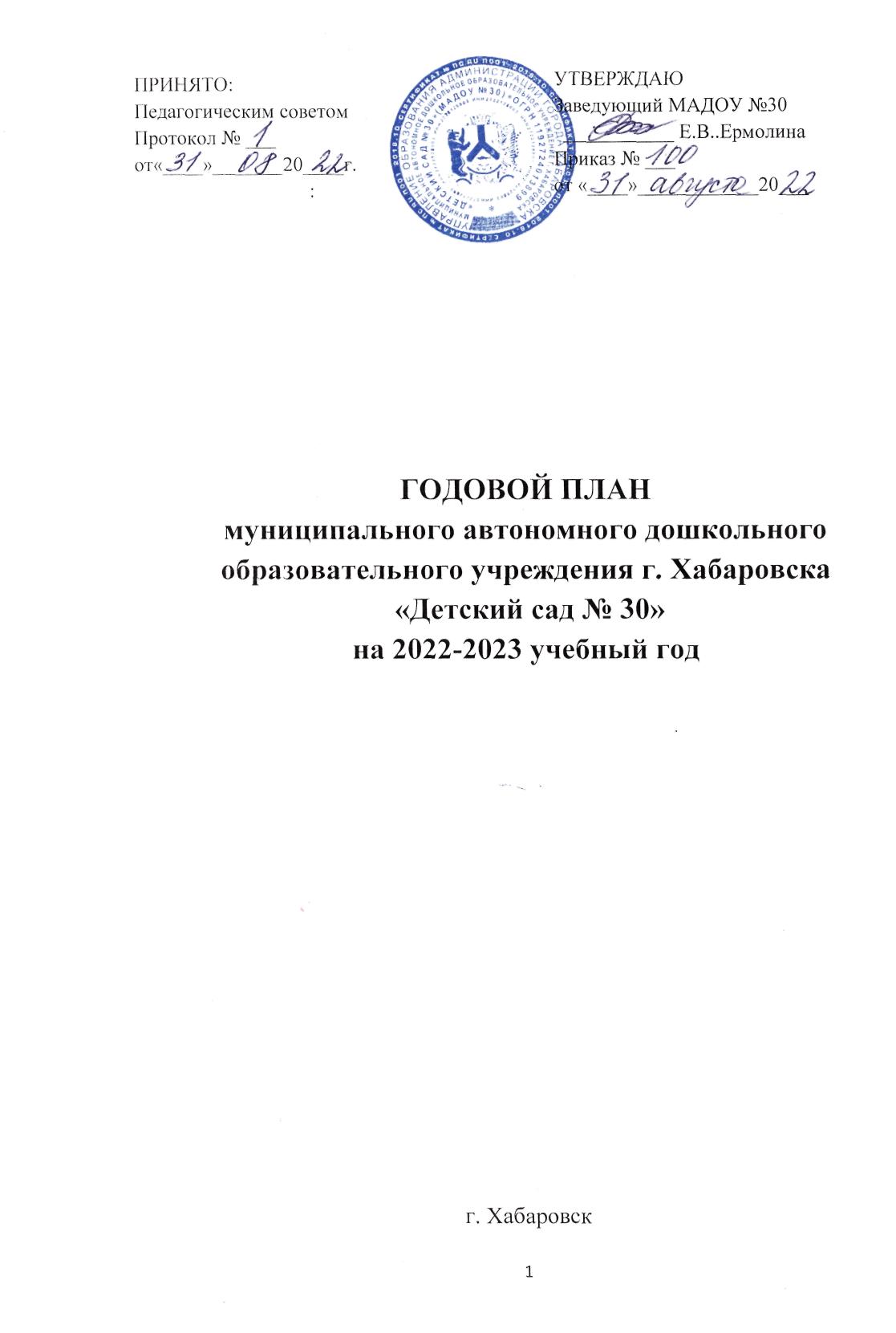 Информационно - аналитическая справкаКонтингент воспитанников         В ДОУ функционирует 10 групп общеразвивающей  направленности, обучение в МАДОУ ведется на русском языке в очной форме. Общее количество детей: плановая наполняемость – 240 человек;фактическая наполняемость – 325 человека.Наполняемость по группам в соответствии с возрастом составляет:первая младшая  группа  (2-3 года) –  53 воспитанника;вторая младшая группа (3-4 года)– 61  воспитанник, средняя группа (4 -5 лет) – 70  воспитанников, старшая группа (5- 6 лет) – 75 воспитанников, подготовительная группа  (6 лет –7 лет ) – 66 воспитанников.Условия воспитания и обучения МАДОУ № 30:Материально-техническое обеспечение ДОУ - одна из важнейших сторон создания комфортных условий пребывания воспитанников в МАДОУ.      МАДОУ № 30  размещен среди многоэтажных жилых домов, удален от магистральных улиц, промышленных и коммунальных предприятий. Имеет самостоятельный земельный участок , территория которого  ограждена забором высотой 1,5 м. и вдоль него - зелеными насаждениями (деревья и кустарники с ядовитыми плодами отсутствуют). Участок озеленен, на нем выделены зоны: физкультурно-спортивная, отдыха, хозяйственная. Зона застройки включает в себя  одно основное здание , имеется хозблок на территории отсутствуют постройки, функционально не связанные с образовательным учреждением.Физкультурно-спортивная зона представлена площадкой, оборудована гимнастическими снарядами. Спортивно-игровые площадки имеют травяной покров.                                                                                                       Зона прогулочных участков размещается вблизи зеленых насаждений, в отдалении от спортивной и хозяйственной зон. Она включает площадки для подвижных игр и тихого отдыха. Для защиты детей от солнца и осадков  оборудованы веранды, на территориях игровых площадок имеется игровое оборудование.    Въезды и входы на участок, проезды, дорожка к хозяйственным постройкам асфальтированы.       Здание учреждения типовое 3-х этажное 1992 года постройки общей площадью 3418 м.2. Здание учреждения имеет набор помещений: групповые помещения с отдельными спальнями,  музыкальный зал, кабинет музыкального руководителя, костюмерная, театральная студия, спортивный зал,  бассейн, кабинеты физинструкторов,  учебный класс, изо студия, логопункт, кабинет педагога психолога, медицинский кабинет, кабинет заведующего, методический кабинет, музей «Русская изба», музей по профориентации,  пищеблок и раздевалки, коридоры,  технические и служебные помещения. Входы в здание оборудован двойными тамбурами.           Раздевалки оснащены  шкафчиками для одежды и обуви детей.Спальни  оборудованы стационарными кроватями и раскладушками. Туалетные зоны делятся на умывальную и зону санузлов. В умывальной зоне расположены раковины для детей и шкафчики для индивидуальных полотенец, зоны санузлов в туалетных зонах разделены перегородками для мальчиков и девочек.Групповые комнаты, включают  игровую, познавательную, обеденную зоны. При создании предметно-пространственной среды воспитатели учитывают возрастные, индивидуальные особенности детей своей группы. Группы постепенно пополняются современным игровым оборудованием. Предметная среда всех помещений оптимально насыщена, выдержана мера «необходимого и достаточного» для каждого вида деятельности, представляет собой «поисковое поле» для ребенка, стимулирующее процесс его развития и саморазвития, социализации и коррекции. В ДОУ не только уютно, красиво, удобно и комфортно детям, созданная развивающая среда открывает нашим воспитанникам весь спектр возможностей, направляет усилия детей на эффективное использование отдельных ее элементов. Во всех возрастных группах созданы условия для интеллектуального развития детей. Центры игровой, двигательной, музыкальной, художественно-эстетической, познавательно-речевой активности, познавательно - исследовательской деятельности пополнены новыми развивающими и дидактическими играми и игрушками. Комфортная развивающая среда, созданная в группах, дает ребенку чувство психологической защищенности, помогает развитию творческих способностей, овладению разными способами деятельности; дети чувствуют себя в группе как дома.            Развивающая предметно – пространственная среда кабинетов (учителя-логопеда, педагога-психолога, медицинского, методического) и музыкального и спортивного залов соответствует принципу необходимости и достаточности для организации коррекционной работы, медицинского обслуживания детей, методического оснащения воспитательно-образовательного процесса, а также обеспечение разнообразной двигательной активности и музыкальной деятельности детей дошкольного возраста. Оснащение физкультурного и музыкального залов соответствует санитарно-гигиеническим нормам, площадь залов достаточна для реализации образовательных задач. Оформление зала осуществлено в соответствии с эстетическими требованиями к данной части предметно-образовательной среды детского сада.В совместной деятельности педагоги детского сада стимулирует познавательную активность детей, поддерживают имеющийся у них интерес, обеспечивают материалами для экспериментирования, играми, игрушками, отвечают на многочисленные вопросы или предлагает новые сферы деятельности.Физкультурные занятия в детском саду проводятся в фикультурном зале, бассейне и спортивной площадке. Для развития физических качеств в группах и зале имеются спортивные центры, оборудованные спортивным оборудованием: мячи, обручи, скакалки, коврики, кольцеброс, мешочки с песком и др. В бассейне  инвентарь для обучения плаванию детей 5-7 лет, а также надувные игровые формы ( ворота, круги,  мячи разного размера и т.д.)Музыкальные занятия проводятся в музыкальном зале, оснащенном музыкальным центром, проектором, детскими музыкальными инструментами, музыкальными дидактическими играми и пособиями, иллюстративным материалом.Вывод: Исходя из вышеизложенного, следует вывод, что в совместной деятельности педагоги детского сада стимулируют познавательную активность детей, поддерживают имеющийся у них интерес, обеспечивают материалами для экспериментирования, играми, игрушками, отвечают на многочисленные вопросы или предлагает новые сферы деятельности, в дошкольном учреждении созданы оптимальные материально-технические условия, в полной мере обеспечивающие комфортное пребывание и развитие детей в разных видах детской деятельности, но в связи с введением ФГОС ДО уровень материально-технического обеспечения недостаточен. Нет условий для использования педагогами ИКТ в группах. Поэтому, необходимо продолжить работу по обновлению материально – технической базы ДОУ и созданию развивающей среды в группах в соответствии с требованиями ФГОС ДО.Обеспечение безопасности воспитанников.Основным нормативно-правовым актом, содержащим положение об обеспечении безопасности участников образовательного процесса, является закон  «Об образовании в Российской Федерации»,  который  устанавливает ответственность образовательного учреждения за жизнь и здоровье воспитанников и работников учреждения во время образовательного процесса.Основными направлениями деятельности администрации детского сада по обеспечению безопасности в детском саду являются:пожарная безопасность;антитеррористическая безопасность;обеспечение выполнения санитарно-гигиенических требований;охрана труда.В дошкольном учреждении разработаны инструкции об организации безопасности воспитанников во время учебно-воспитательного процесса, регламентирующие:обеспечение выполнения требований правовых актов и нормативно-технических документов по созданию здоровых и безопасных условий учебно-воспитательного процесса;организацию и проведение профилактической работы по предупреждению травматизма, предотвращения несчастных случаев с воспитанниками во время проведения учебно-воспитательных мероприятий, дорожно-транспортного травматизма и происшествий на воде;охрану, укрепление здоровья воспитанников, создание оптимального сочетания режимов обучения и организованного отдыха.  МАДОУ № 30 в полном объеме обеспечен средствами пожаротушения, соблюдаются требования к содержанию эвакуационных выходов.В соответствии с Федеральным законом и Правилами Пожарной безопасности, на каждом этаже вывешены планы эвакуации людей при пожаре, 2 раза в год  проводятся занятия (плановая эвакуация детей) с сотрудниками по умению правильно действовать при пожаре «Тревожная кнопка», а также целевые инструктажи. Для обеспечения безопасности здание детского сада оборудовано специальной автоматической системой пожарной сигнализации  (АПС) с выводом сигнала на диспетчерский пульт ПЧ. В МАДОУ № 30 своевременно и полностью выполняются предписания Государственного пожарного надзора. С воспитанниками проводятся различного рода мероприятия по безопасности: беседы о поведении в детском саду, на улице, на природе; НОД, праздники, досуги, чтение художественной литературы и др.     Не менее важным направлением является обеспечение комплексной безопасности учреждения, его антитеррористическая защищенность. Безопасность объекта передана ЧОО ОО «Дозор» сотрудники осуществляют круглосуточное дежурство.Детский сад оборудован охранной сигнализацией,  тревожной кнопкой, что позволяет оперативно вызвать наряд охраны в случае чрезвычайной ситуации. В ДОУ  разработаны Паспорт безопасности, Паспорт дорожной безопасности.            Разработан план мероприятий по профилактике и предупреждению  детского дорожно-транспортного травматизма и обучению детей правилам дорожного движения; план мероприятий по противопожарной безопасности; план  мероприятий по профилактике правонарушений, безнадзорности, наркомании, токсикомании, алкоголизма, суицидов, антиобщественных действий воспитанников, защите их прав.Своевременно проводятся инструктажи с работниками по повышению антитеррористической безопасности.С детьми проводятся беседы, занятия по ОБЖ, развлечения по соблюдению правил безопасности на дорогах. Проводится вводный инструктаж с вновь прибывшими работниками,  противопожарный инструктаж и инструктаж по ОТ и ТБ. Ежедневно ответственными лицами осуществляется контроль с целью своевременного устранения причин, несущих угрозу жизни и здоровью воспитанников и работников ДОУ.      Главной целью по охране труда в МАДОУ № 30 является создание и обеспечение здоровых и безопасных условий труда, сохранение жизни и здоровья воспитанников и сотрудников в процессе труда, воспитания и организованного отдыха, создание оптимального режима труда обучения и организованного отдыха. Так, к примеру, разработано соглашение по охране труда, осуществляется ежегодная диспансеризация сотрудников.       мероприятия по укреплению иммунитета в период обострения гриппа;вакцинация детей согласно национальному календарю профилактических прививок. Все дети привиты по возрасту, своевременно.С работниками, родителями и детьми регулярно проводится санитарно-просветительная работа. В группах в родительских уголках представлена информация по формированию здорового образа жизни, сохранению и укреплению здоровья дошкольников с рекомендациями для родителей об организации рационального питания, физкультурно-оздоровительной работе в семье, методах закаливания, профилактике вредных привычек и т.д. 1. Анализ результатов работы за 2021-2022 учебный год1.1. Обеспечение здоровья и здорового образа жизниОдним из главных направлений работы ДОУ является обеспечение благоприятных условий для сохранения и укрепления здоровья детей. Организация двигательного режима в группе детей дошкольного возраста отвечает современным санитарно – гигиеническим требованиям. Мероприятия, направленные на укрепление здоровья детей, закаливание и физическое развитие детей проводились регулярно и систематически, контролировались администрацией учреждения. Проблема сохранения и укрепления здоровья детей, формирование привычки к здоровому образу жизни в учреждении строилась по следующим направлениям: профилактическая работа; физкультурно-оздоровительная работа; формирование представлений о ЗОЖ у детей и взрослых. Укрепление физического и психического здоровья воспитанников, формирование у них основ двигательной и гигиенической культуры является базой для реализации образовательной программы. Для этого создана развивающая предметная среда, которая способствует укреплению здоровья детей. Мебель в группах подобрана с учетом роста и санитарно - гигиенических требований. Продумана система оздоровительных мероприятий и физического развития. В физкультурных уголках имеется дополнительное оборудование, в том числе выполненное своими руками. В группах поддерживается атмосфера доброжелательности, что помогает снять нервное напряжение, агрессию. Все проводимые мероприятия положительно сказывались на здоровье детей. В течение учебного года в учреждении проводилась работа по физическому воспитанию и оздоровлению детей. Работа по оздоровлению детей строилась последующим направления:- создание условий для физического развития и снижения заболеваемости;- комплексное решение физкультурно-оздоровительных задач в содружестве с педагогами, родителями.	Разрабатывался оптимальный двигательный режим детей с учетом уровня развития двигательной сферы. В режим двигательной активности входили следующие виды и формы физкультурно-оздоровительной работы:- утренняя гимнастика, гимнастика после сна, оздоровительный бег;- прогулки-походы, подвижные игры и физические упражнения на прогулке;- самостоятельная двигательная активность;-физкультурные занятия, с включением релаксационных упражнений и упражнений на дыхание;- обучающие занятия в физкультурном зале и бассейне детского сада;- физкультурные праздники, развлечения, спортивные игры;- физкультминутки.Для тренировки защитных возможностей организма ребенка использовались:1) закаливающие процедуры:- полоскание рта и горла после еды, обширное умывание;- воздушные, солнечные ванны, игры с водой на улице в жаркую погоду;2) точечный массаж;3) стопотерапия;В оздоровительных целях в ДОУ были созданы все условия для удовлетворения биологической потребности детей в движении, что составляло 50 – 70 % от периода бодрствования ребенка в течение суток.Физкультурные занятия в зависимости от цели и поставленных задач, времени года, места проведения, проходят в виде-занятия по традиционной форме;- занятия, состоящие из набора игр большой, средней и малой интенсивности;- занятия – тренировки в основных видах движений;- ритмическая гимнастика.Наблюдения за проведением физкультурных занятий показали, что физическая нагрузка соответствовала функциональным возможностям детей. Занятия проходили динамично, с положительным эмоциональным настроем детей, предлагались упражнения на различные группы мышц, из разных исходных положений, развивающие гибкость и пластичность, осуществлялся индивидуальный подход. Методика построения занятий соответствовала возрасту детей.Все педагоги детского сада работают над формированием у детей ценности здорового образа жизни, с привлечением родителей. Для этого:- развивают у детей навыки личной гигиены, воспитывают привычку к чистоте, аккуратности, соблюдению режима дня;- развивают представления о здоровом образе жизни, о пользе и целесообразности физической активности, о пользе здорового питания и соблюдении соответствующих правил;- разыгрывают сказки, спектакли;- проводят викторины, праздники;- используют игры по оздоровлению и профилактике заболеваний;- проводят беседы.	Основным условием повышения эффективности работы по физическому воспитанию является организация педагогического контроля. В течение учебного года основными вопросами контроля стали: проведение утренней гимнастики, гимнастики после сна, организация прогулок, организация и проведение физкультурных занятий, закаливание.Общее санитарно-гигиеническое состояние дошкольного учреждения соответствует требованиям СанПин, соблюдается питьевой, световой и воздушный режим. Коллектив ДОУ в учебном году проводил целенаправленную работу по воспитанию здорового ребенка, уделял особое внимание совместной работе педагогов и родителей, используя все доступные средства физического развития и оздоровления детского организма. Об этом свидетельствует анализ заболеваемости детей.Скачок заболеваемости по ОРВИ и гриппу пришелся на февраль, март 2022 года.Были сделаны выводы о необходимости дальнейшего:- усиления контроля за физкультурно-оздоровительной работой со стороны администрации;- улучшения работы ДОУ по профилактике простудных заболеваний;- организации просветительской работы по охране и укреплению здоровья детей с родителями.В МАДОУ № 30 регулярно осуществляется мониторинг состояния здоровья детей, который позволяет выявить структуру и динамику общей заболеваемости, оценить влияние воспитательно-образовательного процесса на здоровье детей, наметить решения по урегулированию и коррекции факторов, влияющих на самочувствие и здоровье воспитанников. Сравнительный анализ медицинского обследования детей, позволил выявить, что количество абсолютно здоровых детей уменьшается с каждым годом, в тоже время, количество детей, рискующих приобрести какие-либо отклонения в состоянии здоровья, неуклонно растёт.Распределение детей по группам здоровья за 2021 – 2022 учебный годС целью повышения качества работы для достижения более высоких результатов развития воспитанников в МАДОУ № 30 проводится мониторинг: заболеваемости, физического развития воспитанников;уровня межличностных взаимоотношений в детских коллективах;степени адаптации детей к детскому саду;уровня подготовки выпускников к обучению в школе, адаптации к школьным условиям.В 2021 – 2022 уч. году отмечен рост показателей заболеваемости, вследствие неустойчивой эпидемиологической обстановки в России (КоронавирусCOVID-19).Анализ заболеваемостиОрганизация питания.Питание - один из ключевых факторов, определяющих качество и жизнь ребенка. Питание в детском саду организуется строго в соответствии с Положением, разработанным с учетом нормативно-методических документов , законодательства по разделу «Гигиена питания».В детском саду организовано 4-х разовое питание на основе примерного двухнедельного меню. В меню представлены разнообразные блюда, исключены их повторы. При составлении меню соблюдаются требования нормативов калорийности питания. Постоянно проводится витаминизация третьего блюда. В  МАДОУ № 30 имеется вся необходимая документация по организации детского питания. Бракеражной комиссией систематически осуществляется контроль за правильностью обработки продуктов, закладкой, выходом блюд, вкусовыми качествами пищи.Пищеблок детского сада состоит из нескольких помещений: горячий цех; мясорыбный цех; холодный цех; овощной цех; моечная кухонной посуды; склад. Данные объемно-планировочные решения помещений пищеблока предусматривают последовательность технологических процессов, исключающих встречные потоки сырой и готовой продукции. Пищеблок оснащён всем необходимым для приготовления пищи оборудованием и уборочным инвентарём. Блюда готовятся в соответствии с санитарно-гигиеническими требованиями и нормами.Для организации питания  заключены договора с поставщиками на поставку продуктов, все продукты сопровождаются сертификатами  качества. Работа по организации питания детей в группах осуществляется под руководством воспитателя и заключается: в создании безопасных условий при подготовке и во время приема пищи; в формировании культурно-гигиенических навыков во время приема пищи детьми. Получение пищи на группу осуществляется строго по графику, утвержденному заведующим МАДОУ № 30.Информация о питании детей доводится до родителей, меню размещается на стенде в комнате для приёма детей.Летняя оздоровительная работа осуществлялась в соответствии с годовым планированием, под непосредственным контролем и администрации ДОУ. При переходе на летний режим максимально увеличено время пребывания детей на свежем воздухе. Увеличилась длительность прогулок, утренний фильтр и утренняя гимнастика проводились на участке ДОУ. Закаливающие процедуры нашли отражение в водных процедурах/умывание до локтя и колен, умеренном принятии солнечных ванн. При организации прогулок проводился строгий контроль за состоянием участков, песка в песочницах. При этом строго соблюдался питьевой режим.  	Вывод: в работе с детьми педагоги успешно применяют здоровьесберегающие технологии, которые направлены на сохранение и укрепление здоровья воспитанников, организацию образовательного процесса без ущерба здоровью воспитанников. Порядок организации питания в детском саду обеспечивает оптимальные условия для укрепления здоровья, обеспечения безопасности питания детей и соблюдения условий приобретения и хранения продуктов.1.2. Результаты выполнения образовательной программы МАДОУ № 30 по направлениямСистема оценки качества реализации образовательной деятельности в ДОУ обеспечивает взаимодействие всех участников образовательных отношений и в то же время выполняет свою основную задачу – обеспечивать развитие системы дошкольного образования в соответствии с принципами и требованиями ФГОС ДО. Основная задача мониторинга в дошкольном учреждении заключается в том, чтобы определить степень освоения ребенком образовательной программы и влияние, которое оказывает образовательный процесс на развитие ребенка. Исходя из этого, мониторинг подразделяется на мониторинг образовательного процесса и мониторинг детского развития.Мониторинг образовательного процесса осуществляется через отслеживание результатов освоения образовательной программы по образовательным областям. Он основывается на анализе достижения детьми промежуточных результатов, которые описаны в каждом разделе образовательной программы. Форма проведения мониторинга представляет собой наблюдение за активностью ребенка в различные периоды пребывания в дошкольном учреждении, анализ продуктов детской деятельности и специальные педагогические пробы, организуемые педагогом.  В детском саду требования к результатам представлены в виде целевых ориентиров, т.е. характеристик возможных достижений ребенка в соответствии с его возрастными и индивидуальными особенностями.Мониторинг детского развития проводится на основе оценки развития интегративных качеств ребенка.  Основная задача этого вида мониторинга –  выявить индивидуальные особенности развития каждого ребенка и при необходимости составить индивидуальный маршрут образовательной работы с ребенком для максимального раскрытия потенциала детской личности.Мониторинг детского развития включает в себя оценку физического развития ребенка, состояния его здоровья, а также развития общих способностей: познавательных, коммуникативных и регуляторных.В процессе мониторинга исследуются физические, интеллектуальные и личностные качества ребенка путем наблюдений за ребенком, бесед, экспертных оценок, и др.           В начале учебного года по результатам мониторинга определяется зона образовательных потребностей каждого воспитанника. Это позволяет осуществить планирование образовательного процесса с учетом его индивидуализации.В конце учебного года делаются выводы о степени удовлетворения образовательных потребностей детей и о достижении положительной динамики самих образовательных потребностей.Согласно требованиям ФГОСТ ДО, результаты освоения ООП ДО сформулированы в виде целевых ориентиров, которые представляют собой возрастной портрет ребенка на конец раннего и конец дошкольного детства. Согласно ФГОС целевые ориентиры не подлежат непосредственной оценке, в том числе и виде педагогической диагностики (мониторинга), а освоение Программы не сопровождается проведением промежуточных аттестаций и итоговой аттестации воспитанников. Оценку особенностей развития детей и усвоения ими программы проводит воспитатель группы в рамках педагогической диагностики два раза в течение учебного года. Отслеживание эффективности усвоения Программы воспитанниками Детского сада показало, что показатели развития детей соответствуют их психологическому возрасту. Такие результаты достигнуты благодаря использованию в работе методов, способствующих развитию самостоятельности, познавательных интересов детей, созданию проблемно-поисковых ситуаций.	Педагогическая диагностика  проводится во всех возрастных группах 2 раза в год (в начале года и в конце учебного года) для определения уровня освоения воспитанниками ООП ДО в соответствии с требованиями ФГОС ДО. Такая периодичность обеспечивает возможность оценки динамики достижений детей, сбалансированность методов, не приводит к переутомлению воспитанников и не нарушает ход образовательного процесса.        На основании полученных результатов в начале учебного года педагоги проектируют образовательную деятельность с детьми каждой возрастной группы, а также планируют индивидуальную работу по образовательным областям с теми детьми, которые требуют особой педагогической поддержки. Педагоги выделяют те особенности, которые требуют корректировку планирования работы, которые вносят в свою рабочую программу.         В конце учебного года организуется итоговая диагностика. Проводится сравнительный анализ результатов на начало и конец учебного года, показывающий эффективность педагогических воздействий. Данные обсуждаются и интерпретируются, выявляются причины недостатков, определяются ресурсы и пути их минимизации. Анализ проводился по всем образовательным областям в каждой возрастной группе.Результат освоения образовательных областей по возрастным группамна начало и конец 2021-2022 учебный  год По результатам диагностики видно, что освоение ООП в дошкольном учреждении осуществляется достаточно равномерно. По всем образовательным областям отмечена положительная динамика развития детей в течение 2021/2022 учебного года. Наиболее успешно освоены образовательные области «Физическое развитие», «Социально – коммуникативное развитие» и «Художественно – эстетическое развитие». Качество предоставления образовательных услуг, в части выполнения реализуемой основной образовательной программы, отмечает повышение качества по сравнению с началом 2020 учебным годом. Проведенный мониторинг образовательного процесса показал, что к концу года мы имеем достаточно стабильные результаты освоения детьми программного материала. На основании результатов были разработаны рекомендации для педагогов по улучшению качества образовательной деятельности каждой образовательной деятельности.Сравнительный анализ результатов освоения ООП ДО по возрастным группамВывод: по результатам диагностики видно, что освоение ООП  в дошкольном учреждении осуществляется достаточно равномерно. По всем образовательным областям отмечена положительная динамика развития детей в течение 2021/2022 учебного года. Наиболее успешно освоены образовательные области «Социально – коммуникативное развитие», «Художественно – эстетическое развитие» и «Физическое развитие». Качество предоставления образовательных услуг, в части выполнения реализуемой основной образовательной программы, отмечает  повышение  качества  по сравнению с началом 2021 учебного года. Проведенный мониторинг образовательного процесса показал, что к концу года мы имеем достаточно стабильные  результаты освоения детьми программного материала.Рекомендации: воспитателям всех групп: Вести целенаправленную работу по повышению качества освоения программного материала по образовательным областям: «Речевое  развитие».Осуществлять дифференцированный подход к детям с целью улучшения освоения программы  При планировании образовательной работы учитывать результаты мониторинга.1.3. Анализ сформированности социальных и психологических качеств личности ребенка на этапе завершения дошкольного образованияВ мае 2022 года воспитатели  провели обследование воспитанников  группы на предмет оценки сформированности предпосылок к учебной деятельности, анализ показал, что у всех воспитанников-выпускников детского сада достаточно высокий уровень сформированности предпосылок к учебной деятельности: возможность работать в соответствии с фронтальной инструкцией (удержание алгоритма деятельности), умение самостоятельно действовать по образцу и осуществлять контроль, обладать определенным уровнем работоспособности, а также вовремя остановиться в выполнении того или иного задания и переключиться на выполнение следующего, возможностей распределения и переключения внимания, работоспособности, темпа, целенаправленности деятельности и самоконтроля.           Проведенная работа позволила сделать определенные выводы: Поэтапное формирование положительного отношения к школе обеспечивает ее сознательное становление у детей. Использование разных форм педагогической работы с детьми 6-7 лет способствуют повышению и сохранению интереса у дошкольников к школе, учению, желанию занять новый социальный статус школьника. Оказание помощи родителям по вопросам формировании мотивационной готовности ребенка к обучению в школе, помогает становлению внутренней позиции школьника и возникновению эмоционально-положительного отношения к школе, как у детей, так и у родителей. Следовательно, разработанная система педагогической работы по преемственности между детским садом и школой ведет к созданию условий для плавного перехода из дошкольного детства к систематическому школьному обучению.Выводы: подводя итоги усвоения детьми основной образовательной программы, можно утвердительно сказать, что базисный уровень развития детей, уровень реализации основной образовательной программы в МАДОУ № 30 обеспечивается на достаточном уровне. Педагогический коллектив использует весь спектр методов и приемов воспитания и обучения детей, направленных на повышение уровня общего развития детей и улучшение их подготовки к школе. Вместе с тем, на следующий учебный год необходимо: - углубить работу по речевому развитию воспитанников в части образовательного модуля «Звуковая культура речи», обновлению центров активности речевого творчества. - оптимизировать условия физического развития через осознание ребенком представлений о собственном теле, его возможностях и ограничениях, воспитание привычки к здоровому образу жизни.1.4 Организация работы с детьми ОВЗ и детьми – инвалидами      Самые главные участники инклюзивного обучения – здоровые дети + дети с ОВЗ. Организация совместного обучения предусматривает не только вовлечение детей с ОВЗ в учебный процесс, но и их активное участие в жизни детского сада. Опыт показал, что чем раньше происходит включение детей с ОВЗ в общую группу, совместное проживание, тем быстрее усиливает совместную социализацию детей и позволяет преодолеть сложившиеся в обществе стереотипы по отношению к инвалидам.                                  Адаптированная программа МАДОУ № 30 осваивалась очно, через следующие формы организации деятельности ребенка:- индивидуальные коррекционно-развивающие занятия (учитель – логопед, педагог - психолог); - совместная деятельность педагога и ребенка; - самостоятельная деятельность детей;       Все индивидуальные, подгрупповые, групповые, интегрированные занятия в соответствии с Программой носили игровой характер, были насыщены разнообразными играми и развивающими игровыми упражнениями и ни в коей мере не дублировали школьные формы обучения. С учетом имеющихся возможностей в МАДОУ № 30 в 2021 – 2022 учебном  году были определены основные задачи коррекционной деятельности педагогов и специалистов в оказании помощи  ребенку с нарушением зрения: 1. Развитие личности ребенка (с учетом его индивидуальных физических и умственных возможностей). 2. Осуществление полноценной социальной адаптации в группе сверстников. 3. Проведение коррекционно-педагогической работы с детьми. 4. Подготовка к школьному обучению и профилактика нарушений письменной речи. Содержание коррекционной работы обеспечивало: - выявление особых образовательных потребностей детей с аутизмом и нарушением зрения; - осуществление индивидуально ориентированной психолого-медико- педагогической помощи детям с ограниченными возможностями здоровья с учетом особенностей психофизического развития и индивидуальных возможностей детей (в соответствии с рекомендациями психолого-медико-педагогической комиссии); - возможность освоения детьми с ограниченными возможностями здоровья Программы и их интеграции в образовательном учреждении. Воспитательно-образовательный процесс в группах с детьми ОВЗ условно подразделялся на: - образовательную деятельность, осуществляемую в процессе организации различных видов детской деятельности (игровой, коммуникативной, трудовой, познавательно-исследовательской, продуктивной, музыкально-художественной, чтения);- образовательную деятельность, осуществляемую в ходе режимных моментов; - самостоятельную деятельность детей; - взаимодействие с семьями детей.Коррекционно-развивающий процесс реализовывался во взаимодействии воспитателей, учителя - логопеда, педагога – психолога, музыкального руководителя, инструктора по физической культуре. Образовательный процесс в МАДОУ строился на использовании современных личностно-ориентированных технологий, направленных на партнерство, сотрудничество и сотворчество педагога и ребенка. Самостоятельная деятельность предполагала свободную деятельность воспитанников в условиях созданной педагогами (в том числе совместно с детьми) развивающей предметно-пространственной среды.Коррекционная работаНа начало учебного года прошли комиссию ПМПК и зачислены на логопункт 50 детей. Со всеми детьми проводились индивидуальные и подгрупповые занятия, направленные на коррекцию выявленных нарушений: звукопроизношения, развитие фонематического слуха, лексико-грамматического строя речи, обогащение словаря, развитие связной речи.1.5. Анализ результатов повышения профессионального мастерства педагоговУкомплектованность кадрами соответствует штатному расписанию – МАДОУ № 30 обладает достаточной кадровой базой для дальнейшего развития учреждения. Уровень квалификации педагогических кадров является важнейшим ресурсом в обеспечении высокого уровня качества образования. Педагогический процесс в ДОУ осуществляют:руководящий состав –3;воспитатель – 17;учитель-логопед – 2;музыкальный руководитель – 1;инструктор по физической культуре – 2;педагог-психолог – 0.	Количество педагогов, прошедших курсы повышения квалификации в 2021 уч. г.  – 14  человек /63,6%.	Количество педагогов, прошедших курсы переподготовки в 2021 уч. г.  – 2 человек/9%.Распределение педагогических работников по стажу работы в 2021гРаспределение педагогических работников по возрасту работы в 2021гРезультаты аттестации педагогических работников за 2021 г	Уровень квалификации: высшей квалификационной категории – 5; первой квалификационной категории – 2, соответствие занимаемой должности -10 педагогов. Пять педагогов не аттестованы – это вновь прибывшие сотрудники, имеющие педагогический стаж работы в должности менее 2 лет. В д/с создана комиссия по аттестации педагогов на соответствие занимаемой должности, разработан алгоритм квалификационных испытаний сотрудников, позволяющий выявить уровень педагогических компетенций аттестуемого.Образование: высшее – 11  педагогов , среднее специальное – 11 педагогов. Педагоги детского сада постоянно повышают свой профессиональный уровень, знакомятся с опытом работы своих коллег из других дошкольных учреждений (участвуют в методических объединениях), приобретают и изучают новинки периодической и методической литературы. В 2021 году педагоги Детского сада приняли участие в Городском методическом объединении воспитателей Индустриального района г. Хабаровска в режиме онлайн трансляции на тему «Эффективные формы работы с родителями в ДОУ».Слушатели семинаров и конференций – 17 педагогов.Педагоги учреждения в минувшем году участвовали в конкурсах и успешно демонстрировали педагогическое мастерство на открытых мероприятиях разного  уровня.Педагоги образовательного учреждения активно участвуют в конкурсном движение разного уровня (всероссийском, городском, районном), представляя собственный профессиональный опыт работы и завоевывая призовые места, как самостоятельно, таки с воспитанниками. Делятся своими методическими разработками с коллегами в сетевых сообществах, на семинарах, круглых столах, что способствует профессиональному росту педагогов, стимулирует к повышению квалификационного и профессионального уровня.Результаты участия педагогов и обучающихся во всероссийских, городских, районных мероприятиях:✓ Участие в сетевых сообществах и творческих группах –45,5 %(10 педагогов)✓ Профессиональные конкурсы – 13,6 % (3  педагога)✓ Конкурсы – 81,8%  (18 педагогов)✓ Открытое мероприятие – 18  % (4 педагога)✓ Семинары, вебинары, круглые столы – 100 % (22  педагога)✓ Публикации – 13,6 %(3  педагога)Конкурсы, соревнования для дошкольников – 100%Вывод: кадровая политика в 2021-2022 учебном году опиралась на развитие профессиональной компетентности педагогов, динамика повышения квалификационной категории стабильна.В перспективе необходимо решать следующие задачи: -продолжать создавать условия для профессиональной самореализации педагогических работников ДОУ, повышения эффективности и качества педагогического труда;-создавать мотивирующие и организационные условия для пополнения базы авторских методических разработок, базы дидактических разработок педагогов ДОУ;-создавать условия для освоения педагогами ДОУ современных педагогических технологий, применения их в образовательном процессе, развития проектировочной деятельности педагогических работников в детском саду;-создавать мотивирующие и содержательные условия для повышения культурного уровня личности педагога, его речи, имиджа и стиля педагогического общения и деятельности;-создать систему непрерывного самообразования и повышения квалификации педагогов ДОУ с учетом уровня мотивации и профессиональных потребностей педагогических работников.Учебно-методическое обеспечение включает работу по оснащению образовательной деятельности учебно-методическими комплексами, методическими средствами, способствующими более эффективной реализации программно-методической, научно-экспериментальной, воспитательной деятельности педагогических работников. Программно-методическое оснащение:Содержание образовательного процесса выстроено в соответствии с программами:- ООП ДО МАДОУ № 30 состоит из обязательной части и части, формируемой участниками образовательных отношений. Обе части являются взаимодополняющими и необходимыми с точки зрения реализации требований ФГОСДО.Обязательная часть реализует обязательную часть ООП ДО, в основу которой положена примерная образовательная программа дошкольного образования «Детство» под редакцией Т.И. Бабаевой. Часть программы, формируемая участниками образовательных отношений, осуществляется в целях реализации приоритетного направления «Физическое воспитание и формирование культуры здоровья», а также регионального образовательного компонента, отражения специфики МАДОУ № 30 и индивидуальных возможностей и потребностей детей.Парциальные программы:«Программа обучения плаванию в детском саду» / Воронова Е.К. «Ладушки» - И.М. Каплунова, И.А. Новоскольцева ; «Ясельки» » И.М.Каплуновой, И.А.Новоскольцевой «Цветные ладошки»  – изобразительная деятельность в детском саду. – И.А. Лыкова.авторская программа « Маленькие Дальневосточники» - Л.А. Кондратьева Программы реализуются во взаимодействии друг с другом, органично дополняя друг друга, и направлены на всестороннее физическое, социально-коммуникативное, познавательное, речевое, художественно-эстетическое развитие детей.В д/с имеется необходимое методическое обеспечение, анализ соответствия оборудования и оснащения методического кабинета принципу необходимости и достаточности для реализации ООП ДО показал, что в методическом кабинете достаточно полно представлено научно-методическое оснащение образовательного процесса дошкольного учреждения, оформлены разделы: - нормативно-правовые документы; - программно-методическое обеспечение; - методические пособия; - педагогические периодические издания и т.д. В методическом кабинете созданы условия для возможности организации совместной деятельности педагогов. Кабинет достаточно оснащен всем необходимым техническим и компьютерным оборудованием.     Учебно-методическое обеспечение соответствует ООП ДО, ФГОС условиям реализации основной общеобразовательной программы дошкольного образования. Методическое обеспечение образовательного процесса д/с включает в себя: 1) Удовлетворение информационных, учебно-методических, образовательных потребностей педагогических работников: в д/с имеется компьютер для методической и педагогической деятельности, библиотека методической и научной литературы, которая постоянно пополняется; осуществляется подписка на периодические издания.2) Создание условий для организации и осуществления повышения квалификации педагогических работников. При планировании и проведении методической работы отдается предпочтение активным формам обучения, таким как: семинары-практикумы, интеллектуально – творческие и деловые игры, круглые столы, фестивали педагогических идей, просмотры открытых мероприятий и мастер-классы.3) Оказание учебно-методической и научной поддержки всем участникам образовательного процесса: в дошкольном учреждении созданы коллегиальные органы управления. Методическая работа в дошкольном учреждении носит опережающий характер и обеспечивает развитие всего образовательного процесса в соответствии с новыми нормативно – правовыми документами, достижениями педагогической и психологической науки. Методическая работа направлена на создание такой образовательной среды, в которой полностью реализован творческий потенциал каждого педагога, всего педагогического коллектива и, в конечном счёте, на обеспечение качества образовательного процесса учреждения. Учет библиографического фонда ДОУ ведется с помощью картотеки методической и художественной литературы.МАДОУ № 30 обеспечено современной информационной связью: выход в Интернет, электронная почта, сформирована электронная библиотека и мультимедиатека. В электронной библиотеке собрана большая коллекция детской литературы, теоретический и практический опыт известных педагогов и психологов и многое другое. В мультимедиатеке развивающие слайдовые презентации и видеофильмы для детей по всем направлениям образовательной программы, для педагогов передовой практический опыт педагогов России и других стран, обучающие материалы по различной проблематике.Вывод: в учреждении имеется учебно-методическое и информационное обеспечение достаточное для эффективной организации образовательной деятельности. В дальнейшем необходимо пополнять библиотечный фонд выходящими в печати новыми пособиями и методической литературой; в соответствии с современными требованиями, обеспечить наличие в достаточном количестве современных персональных компьютеров и периферийных устройств.В 2021 – 2022 учебном году методическая работа в МАДОУ была направлена на решение следующих годовых задач: Задачи: 1.  Совершенствовать работу по сохранению и укреплению физического и психического здоровья воспитанников через оптимизацию двигательного режима.2. Совершенствовать формы и методы формирования речи дошкольников для готовности детей к успешному обучению в школе. Театрализованная деятельность как одна из форм развития речи у детей.3. Создать условия для всестороннего развития нравственно – патриотического потенциала детей дошкольного возраста средствами музейной педагогики.Для их решения и с целью повышения профессиональной компетентности педагогических работников были проведены: - Консультации для педагогов и родителей; - Семинары-практикумы; - Педагогические советы; - Праздники и развлечения; - Конкурсы и выставки.В течение года систематически проводились совещания педагогических работников, на которых рассматривались вопросы организации и обеспечения качества образовательного процесса, работы с родителями, изучались нормативно-правовые документы, проводился анализ выполнения педагогами программных и годовых задач, планировались текущие мероприятия, рассматривались результаты контрольной деятельности.Вывод: образовательная деятельность в детском саду организована в соответствии с требованиями, предъявляемыми законодательством к дошкольному образованию и направлена на сохранение и укрепление здоровья воспитанников, предоставление равных возможностей для полноценного развития каждого ребёнка. Воспитатели обладают основными компетенциями, необходимыми для создания условий развития детей в соответствии с ФГОС ДО.1.6. Анализ взаимодействия с родителями воспитанниковРабота с родителями проходила по следующим направлениям:Изучение семей воспитанников и их потребностей в воспитании и образовании детей (анкетирование, беседы, наблюдения);Психолого-педагогическое просвещение родителей по разным направлениям;(информационные стенды, консультации, беседы, родительские собрания);Совместная деятельность детского сада и семьи (праздники, открытые занятия, досуги, выпуск фотогазет, выполнение творческих заданий дома);Информирование родителей (объявления, наглядная информация, выставки детских работ);В каждой группе разработан план работы с родителями, включающий различные формы работы и отражающий комплексно-тематическое планирование.Соблюдается принцип коллегиальности управления ОУ: создан Совет родителей, принимающий участие в разработке программ и утверждении локальных актов, касающихся прав детей, родителей. В связи со сложившейся эпидемиологической обстановкой в совместной работе с родителями использовались дистанционные средства общения и помощи в освоении образовательной программы ОУ:Размещение методических материалов на официальном сайте ОУ;Проведение консультаций и родительских собраний по WhatsApp;Рассылка авторских игр и презентаций.Наиболее независимым способом оценки результативности работы коллектива являлось оценка, которая позволяет в достаточной степени объективно выявить общие тенденции закономерности деятельности учреждения – запросов родительской общественности.Информация о результатах опроса родительской общественностиВывод: организация полноценного взаимодействия педагогов и родителей продолжаетоставаться одной из важнейших задач и приоритетным направлением работыпедагогический коллектив ОУ - установление партнерских отношений с родителями,общности интересов в воспитание и развитие детей, заинтересованности и активностиродителей.1.7. Итоги административно-хозяйственной работыСоздание развивающего пространства.Предметно-пространственная среда (далее – РППС) обеспечивает максимальную реализацию образовательного пространства групп. Организация среды осуществляется согласно комплексно – тематическому планированию образовательного процесса ОУ.Во всех групповых ячейках учитываются национально-культурные, климатические условия, согласно возрастным особенностям детей данной группы. Спортивные материалы и оборудование имеется в достаточном количестве и полностью реализует двигательную активность детей всех возрастных групп. Уголки физкультуры с включением нетрадиционного оборудования, организованы в соответствии с соблюдением принципов доступности, соответствия возрастным особенностям, потребностям и интересам детей группы, санитарным и эстетическим требованиям, новизны материала.Регулярно во всех возрастных группах организуется экспериментирование с доступными детям материалами. Транспортируемость среды достигается за счет использования условных «маркеров», перемещения столов, стульев. РППС отвечает требованиям безопасности и доступности. В создании условий, необходимых для реализации образовательной программы, принимают участие помощники воспитателей и другие работники. Материалы в уголках обновляются, пополняются и доступны детям. Предметно-пространственная организация помещений педагогически целесообразна, побуждает детей взаимодействовать с ее различными элементами, повышая тем самым функциональную активность ребенка, обеспечивает его эмоциональное и личностное развитие. В образовательном процессе педагоги активно используют информационно-коммуникационные технологии, это информация из сети Интернет, электронные справочники, презентации, программы, различные виды коммуникации – форумы, телеконференции, вебинары и многое другое. Благодаря этому, актуализируется содержание обучения, происходит быстрый обмен информацией между участниками образовательного процесса.Педагогическими работниками детского сада разработана и собрана методическая база(копилка) мультимедийных презентаций на различные темы. Методическое обеспечение УМК для реализации образовательной программы дошкольного образования во всех возрастных группах является полным.Вывод: в учреждении созданы оптимальные условия для организации образовательного процесса. Оборудование и материалы во всех группах представлены в достаточном количестве, отвечают требованиям ФГОС с учетом  возрастной специфики.2. Задачи на 2022 – 2023 учебный годЦель: создание образовательного пространства, направленное на непрерывное накопление ребенком культурного опыта деятельности и общения в процессе взаимодействия с окружающей средой, общения с другими детьми и взрослыми при решении задач познавательного, физического, социально-коммуникативного, художественно-эстетического, речевого развития в соответствии с индивидуальными и возрастными особенностями.Задачи:Сохранять и укреплять здоровье детей через использование здоровьесберегающих технологий в интеграции образовательных областей.Формировать у детей дошкольного возраста патриотические чувства по отношению к своей семье, родному городу, природе, культуре на основе исторических и природных особенностей родного края.Повышать профессиональную компетентность педагогов в рамках реализации Федеральных государственных образовательных стандартов дошкольного образования и внедрять инновационные методы работы в образовательную деятельность ДОУ, в условиях реализации ООП ДОУ.Расширить использование активных форм взаимодействия с семьёй с целью интеграции и преемственности воспитания детей в детском саду и семье через организацию совместных мероприятий.3. Повышение квалификации и профессионального мастерства3.1. Повышение квалификации руководящих и педагогических работников ДОУЦель работы по реализации блока: повышение профессиональной компетентности руководящих и педагогических работников, совершенствование педагогического мастерства.План-график повышения квалификации педагогических и руководящих работников МАДОУ № 30  на 2019-2024 гг.3.2. Аттестация педагогических работников МАДОУ № 30Цель работы по реализации блока: повышение профессионального уровня педагогов, присвоение более высокой или подтверждение квалификационной категории. Обеспечение непрерывности процесса самообразования и самосовершенствования.Перспективный план-график аттестации педагогических работниковМАДОУ № 30  на 2019 - 2024 гг.                           3.3. Самообразование педагогов4. Организационно-педагогическая работаПедагогические советыПедсовет № 1 «Направления работы коллектива ДОУ на 2022–2023 учебный год»ЦЕЛЬ:  познакомить педагогов с итогами деятельности  ДОУ за летний период, ознакомление с приоритетными задачами работы учреждения на учебный год. Дата проведения: август 2022 г.Педсовет № 2 «Инновационные технологии вобразовательно-воспитательном процессе МАДОУ № 30»  (тематический)Цель: использование нетрадиционных технологий в работе с педагогами для повышения эффективности профессиональной деятельности, способствование творческому поиску различных видов и форм образовательной работы с детьми. Дата проведения: октябрь 2022 г.Педсовет № 3 «Конструктивное взаимодействие МАДОУ № 30 и семьи как условие целостного развития личности и успешной социализации ребенка» (тематический)Цель: повышение уровня профессионального мастерства педагогов МАДОУ № 31 в вопросах взаимодействия с семьями воспитанников.Дата проведения: март 2022 г.Педсовет № 4 «Оценка деятельности  коллектива ДОУ  за 2022-2023 учебный год»Цель: подведение итогов деятельности ДОУ и результатов работы сотрудников за истекший год. Совершенствование умение педагогов анализировать результаты работы, прогнозировать деятельность на будущий год.Дата проведения: май 2022 г.4.2. Методическая поддержка педагогов(семинары консультации, круглые столы)4.3. Творческая группа педагогов МАДОУ № 30Блок мероприятий с педагогами
по внедрению технологии «Образовательное событие»
в плане методической работы  на 22/23 уч. годЗадача: развитие инновационного потенциала педагогов по освоению технологии «Образовательное событие», как необходимое условие поддержки становления ребенка.4.4. Открытые просмотры Цель работы по реализации блока: трансляция опыта работы на уровне ДОУ.4.5. Работа в методическом кабинетеЦель работы по реализации блока: повышение профессиональной компетентности педагогов, научное обеспечение, подготовка и переподготовка кадров, формирование образовательной среды.4.6. Организация культурно - досуговой деятельности с воспитанниками Перспективный план совместных мероприятий специалистов: музыкального руководителя на 2022-2023 уч.год.Конкурсы, выставки, смотрыСистема внутреннего мониторингаЦель работы по реализации блока: совершенствование работы учреждения в целом, выявление уровня реализации годовых и других доминирующих задач деятельности ДОУ.Взаимодействие с семьей, школой и социумомЦель: создать благоприятные условия для совместной деятельности дошкольного учреждения с семьями воспитанников, школой и другими социальными институтами.6.1. Совершенствование системы работы с семьей в ДОУ6.2. План проведения родительских собраний6.3. Взаимодействие с социумом6.4. Преемственность работы ДОУ и школыЦель: обеспечение системы непрерывного образования, связи и согласованности целей, задач, методов и средств воспитания и обучения в детском саду и школе. Основные направления совместной работы дошкольного и начального образования.Административно-хозяйственная работаЦель работы: укрепление материально - хозяйственной базы учреждения, создание благоприятных условий для воспитания, развития детей дошкольного возраста.Заседания органов самоуправленияСобрание трудового коллективаСодержание годового плана:Содержание годового плана:Информационно - аналитическая справка 31. Анализ результатов работы за 2021-2022 учебный год81.1. Обеспечение здоровья и здорового образа жизни81.2. Результаты выполнения образовательной программы МАДОУ № 31 по направлениям121.3. Анализ сформированности социальных и психологических качеств личности ребенка на этапе завершения дошкольного образования161.4 Организация работы с детьми ОВЗ и детьми – инвалидами171.5. Анализ результатов повышения профессионального мастерства педагогов191.6. Анализ взаимодействия с родителями воспитанников241.7. Итоги административно-хозяйственной работы252. Задачи на 2022 – 2023 учебный год283. Повышение квалификации и профессионального мастерства283.1. Повышение квалификации руководящих и педагогических работников ДОУ283.2. Аттестация педагогических работников МАДОУ № 30303.3. Самообразование педагогов344. Организационно-педагогическая работа37Педагогические советы374.2. Методическая поддержка педагогов404.3. Творческая группа педагогов МАДОУ № 30414.4. Открытые просмотры424.5. Работа в методическом кабинете434.6. Организация культурно - досуговой деятельности с воспитанниками445. Система внутреннего мониторинга456. Взаимодействие с семьей, школой и социумом476.1. Совершенствование системы работы с семьей в МАДОУ476.2. План проведения родительских собраний516.3. Взаимодействие с социумом526.4. Преемственность работы ДОУ и школы537. Административно-хозяйственная работа558. ПриложенияПолное наименование ДОУМуниципального автономного дошкольного образовательного учреждения г. Хабаровска «Детский сад № 30»Сокращённое наименование ДОУМАДОУ № 30 Фактический (юридический) адресУборевича, № 54-Б, г. Хабаровск, Хабаровский край, 680054, РоссияОрганизационно-правовая формаМуниципальное автономное учреждениеТипДошкольная образовательная организацияФИО руководителяЕрмолина Елена ВладимировнаУчредительГородской округ «Город Хабаровск»Управление образования администрации города ХабаровскаЛицензия на осуществление образовательной деятельности Орган, выдавший лицензию: Министерство образования и науки Хабаровского края    № 2850 от 27 ноября 2019 г. – бессрочно, серия  №27л01 № 0001952 Режим работыРаботает по графику пятидневной рабочей недели с 730 часов до 1930 часов. Выходные дни – суббота, воскресенье. Контактные телефоны8 (4212)79-62-98Сайт ОУwww.madoy30khv.ruВсего детейИз них инвалидовГруппы здоровьяГруппы здоровьяГруппы здоровьяГруппы здоровьяВсего детейИз них инвалидовIIIIIIIV32512126537101.01.2021 год01.01.2021 год01.01.2021 год01.01.2022 год01.01.2022 год01.01.2022 годСреднегодовая численность детейПропуски дней детьми по болезниПропущено дней одним ребенкомСреднегодовая численность детейПропуски дней детьми по болезниПропущено дней одним ребенком3326852213251072533Образова-тельная область1-я младшая группа (№2,3 -53 воспитанника)1-я младшая группа (№2,3 -53 воспитанника)1-я младшая группа (№2,3 -53 воспитанника)1-я младшая группа (№2,3 -53 воспитанника)1-я младшая группа (№2,3 -53 воспитанника)1-я младшая группа (№2,3 -53 воспитанника)1-я младшая группа (№2,3 -53 воспитанника)2-я младшая группа(№ 6,8- 61 воспитанник)2-я младшая группа(№ 6,8- 61 воспитанник)2-я младшая группа(№ 6,8- 61 воспитанник)2-я младшая группа(№ 6,8- 61 воспитанник)2-я младшая группа(№ 6,8- 61 воспитанник)2-я младшая группа(№ 6,8- 61 воспитанник)2-я младшая группа(№ 6,8- 61 воспитанник)Средняя группа(11,12 – 70 воспитанниковСредняя группа(11,12 – 70 воспитанниковСредняя группа(11,12 – 70 воспитанниковСредняя группа(11,12 – 70 воспитанниковСредняя группа(11,12 – 70 воспитанниковСредняя группа(11,12 – 70 воспитанниковСтаршая группа(7,10-75 воспитанников )Старшая группа(7,10-75 воспитанников )Старшая группа(7,10-75 воспитанников )Старшая группа(7,10-75 воспитанников )Старшая группа(7,10-75 воспитанников )Старшая группа(7,10-75 воспитанников )Старшая группа(7,10-75 воспитанников )Подготовительная к школе группа (1.9 – 66 воспитанников)Подготовительная к школе группа (1.9 – 66 воспитанников)Подготовительная к школе группа (1.9 – 66 воспитанников)Подготовительная к школе группа (1.9 – 66 воспитанников)Подготовительная к школе группа (1.9 – 66 воспитанников)Подготовительная к школе группа (1.9 – 66 воспитанников)Подготовительная к школе группа (1.9 – 66 воспитанников)Образова-тельная областьн.г. %н.г. %н.г. %к.г. %к.г. %к.г. %к.г. %н.г. %н.г. %н.г. %к.г. %к.г. %к.г. %к.г. %н.г. %н.г. %н.г. %к.г. %к.г. %к.г. %н.г. %н.г. %н.г. %к.г. %к.г. %к.г. %к.г. %н.г. %н.г. %н.г. %к.г. %к.г. %к.г. %к.г. %Образова-тельная областьнсввнсвнсввнсвнсвнсвнсввнсвнсвннсв1.«Социально-коммуникативное развитие27409925423320744646027441774905446236899043572173661.52771.52.«Познава-тельное развитие»60346687517236988070308771206733197299059412170991.53860,53. «Речевое развитие»604000236215445600568273763036829297100360372768551,56533,54.«Художес-твенно-эстетическое развитие»2670444791723651212070301671130564415769905941116128281.54256,55.«Физическое развитие»1383444583818748806634127117058427632828041591.57424.524.51.556 42.5Уровни1-е младшие группы1-е младшие группы2-е младшие группы2-е младшие группыСредние группыСредние группыСтаршие группыСтаршие группыПодготовительные  к школе группыПодготовительные  к школе группыУровнин.г.к.г.н.г.к.г.н.г.к.г.н.г.к.г.н.г.к.г.1. Низкий37,2%12.8%25.6%1%18%0.6%  18.6%                                016.3%1,5%2. Средний53,4%63.2%67.6%60,2%71.2%60.6%68.8%52.4%69.2%45.6%3. Высокий4,6%24%14.8%38.8%10.2%38,8%11%47.6%14.5%52.9%Номер группы1 группа1 группа9 группа9 группаВсего (66 детей)Всего (66 детей)Готовы 71.9%23чел.61.8%21 чел.68,2 %45чел.Средняя готовность 25%8 чел.38.2%13 чел.31,8%21чел.Не готовы3,11----32 чел.32 чел.34чел.34чел.66 чел.66 чел.до 3 летот 3 до 5 летот 5 до 10 летот 10 до 15 летот 15 до 20 лет20 лет и более3022113Моложе 2525-2930-3435-4950-5455-5960-6465 лет и более113566--высшая категория1 категорияСоответствие занимаемой должностине аттестовано52105показателиположительноотрицательнозатрудняюсьответитьоткрытость10000комфортность85015доброжелательность90010удовлетворенность85015открытость10000№ п/пОбъекты,подвергающиесяанализуСостояние объектовХарактеристика оснащения объектов1Помещениядетского сада: 680054, Хабаровск,ул. Уборевича 54б.Год постройки:1992Удовлетворительное.ОУ находится в отдельно стоящемздании.Помещения детского сада соответствуют требованиям пожарнойбезопасности, антитеррористическойбезопасности. Оснащено центральнымотоплением, канализацией,сантехническим оборудованием.2Групповые комнатыУдовлетворительное. Проведен косметический ремонт; Пополнение игрового оборудования;Обновление детской мебели10 групп имеют отдельные спальные,игровые, туалетные, буфетные,раздевальные помещения.Оснащены инвентарем дляподдержания санитарного состояния, соблюдения требований охраны труда и пожарной безопасности. Полностью укомплектованы мебелью и оборудованием. Все групповые помещения имеют два выхода.3КабинетзаведующегоУдовлетворительное.Кабинет оборудован мебелью, техническими средствами.4Методический кабинетУдовлетворительное.Проведено обновление методического комплектаКабинет оборудован мебелью, имеетсянеобходимая литература, техническиесредства.5Музыкальный залУдовлетворительное.Укомплектован техническимоборудованием, музыкальнымиинструментами, мебелью, имеет двавыхода.6ПищеблокУдовлетворительное.Произведена частичнаязамена технологическогооборудования.УдовлетворительноеПроизведена частичнаязаменатехнологическогооборудования.7Медицинский кабинетУдовлетворительное.Имеется лицензия на медицинскую деятельность.Кабинет оснащен техническимисредствами, мебелью, медицинским оборудованием.№ п/псодержание основных мероприятийсрокипроведенияответственный1. - Разработка графика повышение квалификации педагогических работников. - Планирование работы, отслеживание графиков курсовой подготовки. - Составление банка данных (и обновление прошлогодних данных) о прохождении педагогами курсов повышения квалификации декабрьЗам.зав по ВМР2. Прохождение курсов повышения квалификации в 2022-2023 учебном годуПо плану курсовой подготовкиРуководящие, педагогические работники МАДОУ3. Посещение педагогами методических объединений города По плану ЦРОЗам.зав по ВМР Педагоги МАДОУ4. Участие педагогов в конкурсах, выставках, смотрах, акциях и других мероприятиях различного уровня В течение годаЗам.зав по ВМР Педагоги МАДОУ5. - Организация работы педагогов по самообразованию. - Выбор тематики и направлений самообразования - Оказание методической помощи в подборе материала для тем по самообразованию. - Организация выставок методической литературы. - Подготовка педагогами отчетов о проделанной работе за год. - Составление педагогами портфолио профессиональной деятельности. Май - августВ течение годаЗам.зав по ВМР Педагоги МАДОУ№ п/пФИОДолжностьГод предстоящего повышения квалификацииГод предстоящего повышения квалификацииГод предстоящего повышения квалификацииГод предстоящего повышения квалификацииГод предстоящего повышения квалификацииГод предстоящего повышения квалификации№ п/пФИОДолжность2019202020212022202320241.Ермолина Е.ВЗаведующий МАДОУ № 3112.Алиева А.ГЗам.зав по ВМР13.Власенко Н.ЮУчитель-логопед14.Величко Н.Н.Учитель-логопед15.Бондаренко Н.А.Инструктор по физ.культуре16.Смирнов С.С.Инструктор по физ.культуре17.Желудкова А.Ф.Музыкальный руководитель18.Долгохвостова Е.М.Воспитатель19.Лондарева Е.Ю.Воспитатель110.Ивашненко Н.В.Воспитатель111.Кизнерцева М.А.Воспитатель112.Родькина Е.М.Воспитатель113.Томашевская Г.Я.Воспитатель114.Мосина О.Г.Воспитатель115.Ермолович А.Г.Воспитатель116.Меркулова Н.В.Воспитатель117.Васильченко Л.Н.Воспитатель118.Дурникова И.В.Воспитатель119.Русская Е.И.Воспитатель120.Кудряшова Т.И.Воспитатель121.Саяпина Н.С.Воспитатель122.Удинкан И.А.Воспитатель123.Вахрушева И.Л.Воспитатель124.Стрельникова Ж.В.Воспитатель125Догонашева Н.В.ВоспитательДекретный отпускДекретный отпускДекретный отпуск126Чепурина Н.С.ВоспитательДекретный отпускДекретный отпускДекретный отпуск127Пузанова Н.Ф.ВоспитательДекретный отпускДекретный отпускДекретный отпуск1№ п\псодержание основных мероприятийсрокипроведенияответственный1. Обновление плана аттестации педагогов на 5 лет. декабрь2. Ознакомление педагогов с положением об аттестации педагогических кадров, подготовка документации, проведение консультаций по подготовке к аттестации, оформление информационного стенда По плану аттестации Заведующий,Зам.зав по ВМР3. Написание заявления на прохождение аттестации в 2023 году: По плану аттестацииЗам.зав по ВМР№ФИОДолжностьДата приемаИмеющаяся категорияДата присвое-ния кв. катего-рии, сздГод предстоящей аттестацииГод предстоящей аттестацииГод предстоящей аттестацииГод предстоящей аттестацииГод предстоящей аттестацииГод предстоящей аттестации№ФИОДолжностьДата приемаИмеющаяся категорияДата присвое-ния кв. катего-рии, сзд2019202020212022202320241Ермолина Е.ВЗаведующий МАДОУ № 31№ 380от 26.06.2019ВКК12Алиева А.ГЗам.зав по ВМР№ 18 от16.06.2021БК3Власенко Н.ЮУчитель-логопед№42 от 01.08.2019ВВК31.05.1814Величко Н.Н.Учитель-логопед№ 21 от 09.08.21БК15Бондаренко Н.А.Инструктор по физ.культуре№ 58 от01.10.2019СЗД01.10.2116Смирнов С.С.Инструктор по физ.культуре№2 от 14.01.2022БК17Желудкова А.Ф.Музыкальный руководитель№ 50 от 19.08.2019СЗД19.08.2118Долгохвостова Е.М.Воспитатель№    от 02.12.2019СЗД02.12.2119Лондарева Е.Ю.Воспитатель№10 от 01.08.2019СЗД01.08.21110Ивашненко Н.В.Воспитатель№ 13 от 01.04..22БК111Кизнерцева М.А.Воспитатель№20 от 01.08.2019СЗД01.08.21112Родькина Е.М.Воспитатель№7 от 16.02.22БК113Томашевская Г.Я.Воспитатель№11 от 01.08.2019СЗД01.08.21114Бобровникова С.М.Воспитатель№12 от 01.08.2019СЗД01.08.21115Мосина О.Г.Воспитатель№23 от 01.08.2019СЗД01.08.21116Ермолович А.Г.Воспитатель№24 от 01.08.20191К26.06.18117Меркулова Н.В.Воспитатель№15 от 01.08.2019ВКК26.01.21118Васильченко Л.Н.Воспитатель31 от 13.10.2020БК119Дурникова И.В.Воспитатель№ 68  от 01.11.20191К26.12.17120Русская Е.И.Воспитатель№13 от 01.08.2019ВКК29.09.20121Гаврилива Т. А.воспитатель№22 от 12.08.22БК122Кудряшова Т.И.Воспитатель№19 от 01.08.20193ВКК25.08.20123Саяпина Н.С.Воспитатель№4 от 01.02.20211К26.05.20124Бондарь Д. А.воспитатель№22 от 12.08.22БК125Удинкан И.А.Воспитатель№16 от 01.08.2019ВКК21.02.22126Вахрушева И.Л.Воспитатель№17 от 01.08.2019СЗД23.12. 21127Стрельникова Ж.В.Воспитатель№18 от 01.08.2019СЗД01.08.21128Догонашева Н.В.Воспитатель№ 62 от 01.10.2019Декретный отпускДекретный отпуск29Чепурина Н.С.Воспитатель№14 от 01.08.2019Декретный отпускДекретный отпуск30Пузанова Н.Ф.Воспитатель№ 54 от 06.09.2019Декретный отпускДекретный отпуск№п.пФ.И.О. педагогаТема по самообразованию с указанием этапа:                           1) теоретическое изучение, подбор диагностического инструментария;                          2) функционирование;                                        3) обобщениеПрактическая значимость1Алиева Анастасия ГеннадьевнаМетодическое сопровождение начинающих педагогов ДОО в условиях ФГОС ДО» 1Методические рекомендации для молодых педагогов 12Бондарь Дарья Александровна«Патриотическое воспитание детей старшего дошкольного возраста средствами изобразительного искусства» 1Картотека дидактических игр по патриотическому воспитанию13Вахрушева Ирина Леонтьевна«Формирование математических представлений у дошкольников посредством игр с песком» 1,2Перспективный план работы  «Волшебный песок» презентации, конспекты НОД 2,34Васильченко Лидия Николаевна«Развитие мелкой моторики у детей среднего дошкольного возраста» 1Картотека игр по развитию мелкой моторики Гаврилива Татьяна Александровна«Использование развивающей игры для формирования элементарных математических представлений у детей дошкольного возраста» 1Картотека развивающих игр по формированию элементарных математических представлений5Догонашева НадеждаВикторовнаДекретный отпуск6ДурниковаИринаВладимировна«Совместная работа с родителями по вопросам ранней профориентации дошкольников» 2Создать коллекцию виртуальных экскурсий « Есть такакя профессия»ДолгохвостоваЛена Михайловна«Развитие речи детей во второй младшей группе с использованием пальчиковых игр и нетрадиционных технологий». 1,2Обзор  нетрадиционных технологий для  развития речи  по средствам пальчиковых игрЕрмоловичАнтонинаГеннадьевна«Народные подвижные игры в физическом воспитании дошкольников».1,2Картотека народных  подвижных игр для детей старшего дошкольного возрастаИвашненко НадеждаВасильевна«Игра, как средство общения детей  раннего возраста» 1Картотека подвижных и дидактических игрКизнерцева Марина Александровна«Развитие игровой деятельности у детей раннего возраста» 1,2Конспекты НОД.Рекомендации для родителей « Играем вместе»КудряшоваТатьянаИвановна«Организациция опытно - экспериментальной деятельности с детьми старшего дошкольного возраста» 2,3 Перспективный план по опытно-экспериментальной деятельности детей старшего дошкольного возрастаЛондареваЕленаЮрьевна«Развитие речи детей во второй младшей группе с использованием пальчиковых игр и нетрадиционных технологий». 1,2 Обзор  нетрадиционных технологий для  развития речи  по средствам пальчиковых игрМеркуловаНатальяВасильевна« Обучение грамоте старших дошкольников как средство формирования предпосылок к учебной деятельности» 1.2Пополнить картотеку игр и упражнений по развитию речи,обучению грамоте, формированию графических умений у старших дошкольников.МосинаОльгаГеннадьевна«Игра , как средство общения ребенка» 1,2 Картотека игр для детей среднего дошкольного возрастаРодькина Елена Михайловна«Сенсорное развитие детей раннего возраста посредством игровой деятельности» 1Конспекты НОД.  Перспективное планирование по сенсорному развитиюРусскаяЕленаИльинична«Народные подвижные игры, как средство развития  патриотических чувств  у детей младшего дошкольного возраста» 1.2Картотека народных игр   по патриотическому воспитанию. Конспект развлеченияСтрельникова Жанна Владимировна« Театрализованная деятельность,  как средство развития речи дошкольников» 1,2 Конспекты НОД, развлечений.Томашевская Галина Яковлевна« Развитие мелкой моторики у детей раннего возраста посредством пальчиковых игр» 1,2 Картотека пальчиковых  игр для детей раннего возраста. Конспекты НОД .УдинканИрина Александровна «Воспитание уважения и любви  к Родине через продуктивную деятельность дошкольников»1.2Конспекты НОД .Проектная деятельностьЧепуринаНаталья СергеевнаДекретный отпускСпециалистыСпециалистыСпециалистыСпециалистыБондаренкоНаталья Андреевна«Физкультурно-оздоровительная работа в ДОУ вне занятий» 2Внедрение новых игровых технологий в свою физкультурно-оздоровительную деятельность.ПузановаНаталья ФедоровнаДекретный отпускСмирнов СергейСергеевич«Плавание, как средство повышения двигательной активности детей дошкольного возраста» 1Картотека  игр и упражнений  в воде.              Информационный материал для родителей и размещение его на групповых стендахВласенкоНатальяЮрьевна«Коррекция слоговой структуры слова с нейропсихологическим подходом» 1Обзор методической литературы по проблеме. Картотека методов и приемов коррекции слоговой структуры словаЖелудковаАллаФёдоровна«Применение логоритмики  в музыкальной деятельности дошкольников» 1Подбор практического материала, медиатеки по данной темеВеличко  Надежда Николаевна«Логопедические сказки –как средство коррекции речи и развития коммуникативных способностей детей старшего дошкольного возраста с ТНР» 1Разработка цикла логосказокСистематизировать методический и дидактический материал ; Обогатить предметно-развивающую среду в логопедическом кабинете№ п/пВид деятельностиВид деятельностиОтветственный1223Подготовка к педсоветуПодготовка к педсоветуПодготовка к педсоветуПодготовка к педсовету1.Оформление «Паспорта группы» и другой групповой документацииОформление «Паспорта группы» и другой групповой документациивоспитатели2.Подбор методической литературы и методических рекомендаций.Подбор методической литературы и методических рекомендаций.воспитатели, Зам.зав по ВМР3.Обновление РППС  групп учебными пособиями, материалом и оборудованием для развивающих зон. Обновление РППС  групп учебными пособиями, материалом и оборудованием для развивающих зон. воспитатели, родители4.Проведение антропометрии в ДОУ. Маркировка мебели по ростовым показателям детей групп. Заполнение листов здоровья групп.Проведение антропометрии в ДОУ. Маркировка мебели по ростовым показателям детей групп. Заполнение листов здоровья групп.воспитатели.5.Подготовка отчетов о летней - оздоровительной работе с детьмиПодготовка отчетов о летней - оздоровительной работе с детьмипедагоги6.Организация работы по самообразованиюОрганизация работы по самообразованиюпедагоги7.Оформление родительских уголков к учебному году.Оформление родительских уголков к учебному году.педагогиПлан педсоветаПлан педсоветаПлан педсоветаПлан педсовета№СодержаниеФормаОтветственный1.Анализ деятельности МАДОУ № 30 в летний оздоровительный период.отчётЗам.зав по ВМР2.Ознакомление с задачами образовательной работы МАДОУ № 30 на 2022-2023 учебный год.Зам.зав по ВМР3.Утверждение коллективом  годового плана  на 2022-2023 уч. годЗам.зав по ВМР4.Утверждение расписания непрерывной образовательной деятельности, образовательной программы учреждения, рабочих программ воспитателей, программ педагогов по дополнительным платным образовательным услугам.заведующий,воспитатели№ п/пВид деятельностиВид деятельностиОтветственный1223Подготовка к педсоветуПодготовка к педсоветуПодготовка к педсоветуПодготовка к педсовету1.Тематический контроль «Использование инновационных педагогических технологий в деятельности педагога». Тематический контроль «Использование инновационных педагогических технологий в деятельности педагога». Зам.зав по ВМР2.Проведение консультаций, круглых столов, мастер-классов по теме. Форма проведения: Ярмарка педагогических идей.Проведение консультаций, круглых столов, мастер-классов по теме. Форма проведения: Ярмарка педагогических идей.Творческая группа педагоговПлан педсоветаПлан педсоветаПлан педсоветаПлан педсовета№СодержаниеФормаОтветственный1.Семинар «Планирование образовательного события и мотивация участников – детей, родителей»СеминарЗам.зав по ВМР2.Анализ данных, полученных в ходеанкетирования и тестирования педагогов МАДОУ№ 30Зам.зав по ВМР3.Презентация педагогами МАДОУ № 30 современных технологий дошкольного образования.Презентация Творческая группа педагогов4.Выработка и принятие решенийСообщениеЗам.зав по ВМР№ п/пВид деятельностиВид деятельностиОтветственный1223Подготовка к педсоветуПодготовка к педсоветуПодготовка к педсоветуПодготовка к педсовету1.Тематический контроль «Состояние работы по организации взаимодействия с семьями воспитанников».Тематический контроль «Состояние работы по организации взаимодействия с семьями воспитанников».старший воспитатель2.Проведение консультаций, круглых столов, мастер-классов по теме. Проведение консультаций, круглых столов, мастер-классов по теме. воспитатели3.Оценка воспитателями своих профессиональных умений и качеств, необходимых для общения с родителями.Оценка воспитателями своих профессиональных умений и качеств, необходимых для общения с родителями.воспитатели4.Планирование и проведение мероприятий (досуги, праздники, развлечения, консультации, родительские собрания), направленных на формирование партнерских взаимоотношений между коллективом МАДОУ и родителями. Планирование и проведение мероприятий (досуги, праздники, развлечения, консультации, родительские собрания), направленных на формирование партнерских взаимоотношений между коллективом МАДОУ и родителями. воспитатели5.Оформление родительских уголков.Оформление родительских уголков.воспитателиПлан педсоветаПлан педсоветаПлан педсоветаПлан педсовета№СодержаниеФормаОтветственный1.Информационно - аналитическая справка по результатам тематического контроля «Взаимодействие детского сада и семьи». Аналитическая справкаЗам. зав. по ВМР2. «Роль семьи в воспитании ребёнка. Формы работы с родителями (законными представителями)». Докладвоспитатель3.Аукцион педагогических проектов по взаимодействию с родителями.ПроектВоспитатель4.Педагогический тренинг «Оценка уровня коммуникабельности педагога с родителями».Тренинг Зам. зав. по ВМР5.Решение педсовета.№ п/пВид деятельностиВид деятельностиОтветственныйПодготовка к педсоветуПодготовка к педсоветуПодготовка к педсоветуПодготовка к педсовету1.Просмотр итоговых занятий по группам.Мониторинг усвоения детьми ООП возрастным группамПросмотр итоговых занятий по группам.Мониторинг усвоения детьми ООП возрастным группамЗам. зав. по ВМР воспитатели2.Анализ заболеваемости, организация и осуществление оздоровительной работы за годАнализ заболеваемости, организация и осуществление оздоровительной работы за годЗам. зав. по ВМР воспитатели 3.Мониторинг «Готовность детей подготовительной группы к школе»Мониторинг «Готовность детей подготовительной группы к школе»Воспитатели, специалисты4.Составление   плана работы на летний оздоровительный периодСоставление   плана работы на летний оздоровительный периодТворческая группа5.Анализ выполнения годового плана, проект решения педагогического совета и его утверждениеАнализ выполнения годового плана, проект решения педагогического совета и его утверждениеЗам. зав. по ВМРПлан педсоветаПлан педсоветаПлан педсоветаПлан педсовета№СодержаниеФормаОтветственный1.Выполнение годового планаАнализЗам. зав. по ВМР2.Отчёт воспитателей групп о выполнении годовых задачОтчетвоспитатели 3.Утверждение плана работы на летний периодОбсуждение, утверждениеЗам. зав. по ВМР№ п/пТематика, форма проведенияСрокОтветственные1.Индивидуальные консультации для аттестующихся педагогов.в течение годаЗам. зав. по ВМР2.Консультация «Как повысить двигательную активность воспитанников в течение образовательного процесса». октябрьЗам. зав. по ВМР3.«Использование современных образовательных технологий в образовательном пространстве МАДОУ» декабрьЗам. зав. по ВМР4.Круглый стол для педагогов. «Трудности воспитателя детского сада в работе с современными родителями». апрельЗам. зав. по ВМР5.Мастер-класс «Использование технологии исследовательской деятельности в познавательном развитии детей», «Использование здоровьесберегающих технологий в образовательном процессе МАДОУ». октябрьЗам. зав. по ВМР,педагоги6.В течение годаЗам. зав. по ВМРСодержание работыОтветственныеДатаОжидаемый
результат1-й этап. Изучение темы1-й этап. Изучение темы1-й этап. Изучение темы1-й этап. Изучение темыСеминар «Проектирование образовательного события: с чего начать»ТГ педагоговСентябрь, 2022Методические рекомендации для педагоговСеминар «Планирование образовательного события и мотивация участников – детей, родителей»ТГ педагоговОктябрь, 2022Методические рекомендации для педагоговСеминар «Подготовка и проведение образовательного события»ТГ педагоговНоябрь, 2022Методические рекомендации для педагоговСеминар «Последствия образовательного события: рефлексия»ТГ педагоговДекабрь, 2022Методические рекомендации для педагогов2-й этап. Работа творческих групп2-й этап. Работа творческих групп2-й этап. Работа творческих групп2-й этап. Работа творческих группОрганизация деятельности рабочих групп по теме «Моделирование образовательного события»ТГ педагоговЯнварь, 2023Разработка
методических
материаловОрганизация деятельности рабочих групп по теме «Разработка листов фиксаций наблюдений с целью выявления интереса детей»ТГ педагоговФевраль, 2023Разработка
методических
материаловОрганизация деятельности рабочих групп по теме «Разработка инструмента для фокусировки родителей в ходе образовательного события»ТГ педагоговМарт, 2023Разработка
методических
материалов3-й этап. Апробация наработанного материала 3-й этап. Апробация наработанного материала 3-й этап. Апробация наработанного материала 3-й этап. Апробация наработанного материала Мероприятия с детьми: реализация образовательных событий по патриотическому воспитанию дошкольниковТГ педагоговЯнварь – май, 2023Кейс для педагогов «Образовательные события»Мероприятия с родителями:
Мастер-класс для родителей«Нравственно-патриотическое воспитание дошкольников посредством игровой деятельности» Цель: познакомить с правилами, которые способствуют созданию дружеских отношений.ТГ педагоговЯнварь – май, 2023Фото- и видеоотчеты, отзывы родителейКонференция «Итоги овладения технологией «образовательные события»: кейс педагоговТГ педагоговМай, 2023Анализ эффективности организации и работы по внедрению технологии «Образовательное событие»№ п/пНОДСрокОтветственный1. Чтение художественной литературысентябрьЗам. зав. по ВМР2. Математическое и сенсорное развитиеоктябрьЗам. зав. по ВМР3. Развитие речиноябрьЗам. зав. по ВМР4. Подготовка к обучению грамотедекабрьЗам. зав. по ВМР5. Музыкальная деятельностьянварьЗам. зав. по ВМР6. Физическое развитиефевральЗам. зав. по ВМР7. Изобразительная деятельность мартЗам. зав. по ВМР8.Исследование объектов живой и неживой природыапрельЗам. зав. по ВМР№ п/пМероприятияСрокОтветственный1.Аттестация педагогов в течение годаЗам. зав. по ВМР2.Обновление официального сайта ДОУ 1 раз в месяцЗам. зав. по ВМР3.Оснащение методического кабинета и групп наглядно-дидактическими и учебными пособиями для успешной реализации образовательной программы в течение годаЗаведующий,Зам. зав. по ВМР4.Подбор методической литературы для работы с детьми разных возрастных групп сентябрьЗам. зав. по ВМР5.Подбор литературы, иллюстративного и других материалов для педагогов в помощь организации развивающей предметно-пространственной среды в группе В течение годаЗам. зав. по ВМР6.Подготовка документации, проведение консультаций по подготовке к аттестации, оформление информационного стендаВ течение года по отдельному плануЗам. зав. по ВМР7.Оформление и обновление наглядной информации для родителей (законных представителей) в течение годаЗам. зав. по ВМР, воспитатели групп8.Разработка положений смотров-конкурсов в течение годаТворческая группа9.Помощь в подготовке к участию в выставках, конкурсах, фестивалях, методических мероприятиях. в течение годаЗам. зав. по ВМР Творческая группа10.Проверка планов образовательного процесса в течение годаЗам. зав. по ВМР11.Работа по самообразованию: организация различных коллективных форм самообразования (вебинары, педагогические чтения, открытые просмотры, консультации и др.) в течение годаЗам. зав. по ВМР12.Оказание помощи педагогам при овладении и использовании ИКТ-технологий в работе в течение годаЗам. зав. по ВМР13.Помощь педагогам в подготовке документации к педагогической диагностике индивидуального развития воспитанников августЗам. зав. по ВМР14.Помощь в написании самоанализа за учебный год Апрель-майЗам. зав. по ВМР15.Составление плана работы на летний оздоровительный период, подбор консультаций для педагогов и родителей (законных представителей) о детской безопасности в ЛОП МайЗам. зав. по ВМР№ п/пСрок исполненияНазвание мероприятияОтветственные1.сентябрь«День знаний»«День дошкольного работника»Музыкальный руководитель2.октябрь«День музыки»«Мой папа, лучше всех!»«День отца!»«Осень золотая!»«Звуки осени»«Здравствуй осень золотая!»«Наш друг светофор» Музыкальный руководитель3.ноябрь«Мамочка моя родная…!»«Маму я свою люблю!»«Для тебя, моя мамочка!»Музыкальный руководитель4.декабрь«Путешествие по сказкам»«Снежная Королева»«Новогодние чудеса»«Новый год»Музыкальный руководитель5.январь«Рождественские посиделки»«Рождественские встречи»«Прощай, Новогодняя елочка!»Музыкальный руководитель6.февраль«Спасибо Армии родной в день ее рожденья…!»«День российской армии!»«Спорт-здоровье, спорт-игра!»«Масленица»«Широкая масленица»«Масленица»Музыкальный руководитель7.март«Любимые передачи»«Если был бы я девчонкой»«С днем 8 марта!»Музыкальный руководитель8.апрель«Навстречу звездам» «День космонавтики»«Перекресток»Музыкальный руководитель9.май«Этих дней не смолкнет слава!»«День памяти и скорби»«День победы!»«Гавайская вечеринка!»Музыкальный руководитель10.июнь«День защиты детей!»«День России»«12 июня-День России»«Здравствуй Лето!»«22 июня - День памяти и скорби» «День памяти и скорби»Музыкальный руководитель11.июль«День семьи, любви и верности»«День семьи»Музыкальный руководитель12.август«День физкультурника»«Прощание с Летом»Музыкальный руководитель№ п/пНазвание мероприятияСрок исполненияОтветственный1. Участие в муниципальных, областных, российских конкурсах В течение годаЗам. зав. по ВМР, воспитатели2. Фото-коллаж «Воспоминание о лете» Август - СентябрьВоспитатели 3. «Дети за безопасность» - выставка рисунков и коллажей Август - СентябрьВоспитатели 4. Организация выставки совместных поделок «Улыбка осени» ОктябрьВоспитатели,родители5. Выставка – конкурс «Новый год в гостях у сказки» ДекабрьВоспитатели,родители6. Выставка детских работ: «Зимние узоры» ЯнварьВоспитатели,родители7. Выставка детских рисунков «Наша Армия родная…» ФевральВоспитатели9. Выставка детских рисунков «Мамочка любимая моя» МартВоспитатели10. Выставка – конкурс «Весенний букет» МартВоспитатели11. Выставка детского творчества «Дети за безопасность» АпрельВоспитатели12. Литературный вечер «Спасибо за мир, за Победу – спасибо!» МайВоспитатели№ п/п содержание основных мероприятий сроки проведения ответственный 1. Ежедневный контроль -Выполнение сотрудниками инструкций по охране жизни и здоровья детей -Соблюдение санэпидрежима-Организация питания детей: сервировка стола, дежурства детей, участие воспитателя в обучении приема пищи. -Проведение воспитателями оздоровительных мероприятий в режиме дня. -Посещаемость детей. - Выполнение сотрудниками режима дня, режима прогулок. - Соблюдение правил внутреннего распорядка - Выполнение сотрудниками должностных инструкций, инструкций по охране труда. - Подготовка педагогов к рабочему дню. Ежедневно в течение года Заведующий, Зам. зав. по ВМР, Зам.зав. по АХЧ2. Оперативный контроль - Ведение групповой документации -Оснащение групп и готовность к новому учебному году - Проведение родительских собраний -Организация питания в группах - Выполнение гигиенических требований при проведении физкультурных занятий. -Навыки самообслуживания детей -Планирование и проведение мероприятий по обучению детей безопасному поведению на праздниках, ОБЖ. -Культура поведения за столом - Выполнение инструкции по охране жизни и здоровья детей -Двигательная активность детей в режиме дня - Организация и проведение утренней гимнастики, гимнастики после сна - Результаты работы по формированию у детей навыков самообслуживания В течение года Зам. зав. по ВМР3. Эпизодический контроль  - Анализ заболеваемости детей и сотрудников. - Выполнение натуральных норм питания детей. - Выполнение педагогами решений педагогического совета. - Состояние документации по группам. - Образовательный процесс: подготовка, организация Ежемесячно Заведующий, Зам. зав. по ВМР, Зам.зав. по АХЧ4. Тематический контроль 1. «Использование инновационных педагогических технологий в деятельности педагога». 2. «Состояние работы по организации взаимодействия с семьями воспитанников». Ноябрь Март Зам. зав. по ВМР№п/пСодержание основных мероприятийСроки проведенияОтветственные за исполнение1. Внедрение технологий своевременного выявления и учета проблемных семей ДОУ. В течение годаЗаведующий, педагоги, воспитатели2. Оказание психолого-педагогической помощи семьям через систему индивидуальных консультаций по актуальным проблемам развития детей дошкольного возраста и организации работы с детьми в ДОУ. В течение годаЗаведующий, педагоги, воспитатели3. Родительские собрания в группах по актуальным темам всестороннего развития детей дошкольного возраста и организации работы с детьми в ДОУСентябрь, декабрь, апрельЗаведующий, педагоги, воспитатели, родители 4. Праздники, открытые мероприятия, соревнования с участием родителей и др. формы работы В течение годаЗаведующий, педагоги, воспитатели, родители 5. Оформление наглядно – информационных материалов в групповых родительских уголках и на стендах ДОУ, информирование родителей на сайте ДОУ. В течение годаЗаведующий, педагоги, воспитатели№п/пСодержание основных мероприятийУчастникиОтветственные за исполнениеАвгуст-сентябрьАвгуст-сентябрьАвгуст-сентябрьАвгуст-сентябрь1. Оформление информационных стендов в группах. В холле детского сада. Родители всех возрастных групп Заведующий, Зам. зав. по ВМР, воспитатели всех возрастных групп 2. Участие родителей в создании предметно - развивающей среды Родители всех возрастных групп воспитатели всех возрастных групп 3. Участие родителей в праздниках, развлечениях, проектах Родители всех возрастных групп Зам. зав. по ВМР, Специалисты, воспитатели всех возрастных групп 4. «Паспорт семьи» Анкетирование Родители вновь зачисленных детей Воспитатели вновь зачисленных детей 5. Экскурсии по ДОУ для вновь поступивших детей и их родителей Родители вновь зачисленных детей Воспитатели вновь зачисленных детей 6. Общие сведения о родителях (составление Социального паспорта ДОУ) Родители всех возрастных групп Зам. зав. по ВМР, воспитатели всех возрастных групп 7. Опрос родителей «Занятость воспитанников в кружках, секциях и других учебных заведениях дополнительного образования Родители всех возрастных групп Зам. зав. по ВМР , воспитатели всех возрастных групп 8. Консультативная помощь родителям воспитанников Родители всех возрастных групп Заведующий, с Зам. зав. по ВМР, специалисты воспитатели всех возрастных групп 9. Групповые родительские собрания Родители всех возрастных групп специалисты воспитатели всех возрастных групп 10. Фото-коллаж «Воспоминание о лете» Родители и дети всех возрастных групп воспитатели всех возрастных групп ОктябрьОктябрьОктябрьОктябрь1. Организация выставки совместных поделок «Улыбка осени» Родители всех возрастных групп Зам. зав. по ВМР , воспитатели всех возрастных групп 2. Праздник «Осень золотая» Родители всех возрастных групп Зам. зав. по ВМР, воспитатели всех возрастных групп музыкальные руководители 3. День пожилого человека (изготовление для бабушек и дедушек поздравительных открыток, творческая мастерская «Моя семья») Бабушки и дедушки старших, подготовительных групп воспитатели 4. Консультативная помощь родителям детей Родители всех возрастных групп Заведующий, Зам. зав. по ВМР , специалисты воспитатели всех возрастных групп НоябрьНоябрьНоябрьНоябрь1. Праздник «Мамочка любимая моя!» (День матери в России) Родители всех возрастных групп Заведующий, Зам. зав. по ВМР , воспитатели всех возрастных групп музыкальные руководители 2. «Для самых любимых» - выставка детского творчества, посвященная дню матери Родители всех возрастных групп Зам. зав. по ВМР, воспитатели всех возрастных групп 3. Синичкин день. Благотворительная акция «Покорми птиц зимой» Родители всех возрастных групп Зам. зав. по ВМР , воспитатели всех возрастных групп 4. Консультативная помощь родителям (законным представителям) воспитанников Родители всех возрастных групп Заведующий, Зам. зав. по ВМР, специалисты воспитатели всех возрастных групп ДекабрьДекабрьДекабрьДекабрь1. Выставка – конкурс «Новый год в гостях у сказки» Родители всех возрастных групп Зам. зав. по ВМР, воспитатели всех возрастных групп 2. Праздник «Новогодний карнавал» Родители всех возрастных групп Зам. зав. по ВМР, воспитатели всех возрастных групп,музыкальные руководители 3. Консультативная помощь родителям (законным представителям) воспитанников Родители всех возрастных групп Заведующий, Зам. зав. по ВМР,специалисты воспитатели всех возрастных групп 4.Групповые родительские собрания Родители всех возрастных групп Специалисты,воспитатели всех возрастных групп Январь Январь Январь Январь 1. Зимняя олимпиада «Будущие олимпийцы» Родители старших подготовительных групп Воспитатели групп 2. Консультативная помощь родителям (законным представителям) воспитанников Родители всех возрастных групп Заведующий, Зам. зав. по ВМР,Специалисты,воспитатели всех возрастных групп ФевральФевральФевральФевраль1. Праздник «День защитника отечества» Родители средних, старших и подготовительных групп Воспитатели групп Музыкальные руководители 2. «Лучше папы друга нет» выставка детского творчества «Папа – солдат» - оформление газет Родители средних старших подготовительных групп Воспитатели групп 3. Консультативная помощь родителям (законным представителям) воспитанников Родители всех возрастных групп Заведующий, Зам. зав. по ВМР,специалисты воспитатели всех возрастных групп МартМартМартМарт1. Консультативная помощь родителям (законным представителям) воспитанников Родители всех возрастных групп Заведующий.2. Праздник «Моя любимая мама» Родители всех возрастных групп Заведующий, Зам. зав. по ВМР,специалисты воспитатели всех возрастных групп 3. Выставка – конкурс «Весенний букет» Родители всех возрастных групп Зам. зав. по ВМР, воспитатели всех возрастных групп 3. Выставка групповых газет ко дню 8 Марта «Дорогие мамы!» Родители всех возрастных групп Зам. зав. по ВМР, воспитатели всех возрастных групп 4. Групповые родительские собрания Родители всех возрастных групп специалисты воспитатели всех возрастных групп АпрельАпрельАпрельАпрель1. Праздник «Папа, мама, я – здоровая семья», посвященный всемирному Дню здоровья. Родители средних, старших, подготовительных групп Воспитатели групп 2. Консультативная помощь родителям (законным представителям) воспитанников Родители всех возрастных групп Заведующий, Зам. зав. по ВМР ,специалисты воспитатели всех возрастных групп 3. Участие родителей в создании развивающей предметно –пространственной среды на участках ДОУ Родители всех возрастных групп Заведующий, Зам. зав. по АХЧ,Воспитатели групп 4.Групповые родительские собрания Родители всех возрастных групп специалисты воспитатели всех возрастных групп МайМайМайМай1.Анкетирование родителей «Удовлетворенность родителей процессом и результатом образовательной деятельности педагогов» Родители всех возрастных групп Заведующий, Зам. зав. по ВМР,воспитатели всех возрастных групп 2. Литературный вечер «Спасибо за мир, за Победу – спасибо!» Родители всех возрастных групп Заведующий, Зам. зав. по ВМР, воспитатели всех возрастных групп 3. Озеленение и благоустройство участков и территории ДОУ Родители всех возрастных групп Заведующий, Зам. зав. по АХЧ,воспитатели всех возрастных групп 4. Праздник выпускников «До свидания, детский сад!» Родители выпускников Заведующий, Зам. зав. по ВМР,воспитатели подготовительных групп музыкальные руководители 5. Консультативная помощь родителям (законным представителям) воспитанников Родители всех возрастных групп Заведующий, Зам. зав. по ВМРИюнь, июль, августИюнь, июль, августИюнь, июль, августИюнь, июль, август1. Досуг «Моя семья» (посвященный Дню любви, семьи и верности) Родители средних, старших групп Зам. зав. по ВМР, Музыкальные руководители, воспитатели групп 2. Выставка детского творчества «Рисую свою семью» Родители средних, старших групп воспитатели групп 3. Групповые родительские собрания Родители всех возрастных групп Специалисты,воспитатели всех, возрастных групп Время проведенияОбщее родительское собраниеРодительские собрания в старших дошкольных   группах (5-7 лет)Родительские собрания в младших дошкольных группах  (3-5 лет)Родительские собрания в группах  раннего возраста (2-3 года)сентябрьНаправления работы ДОУ на  учебный год. Родительское собрание №1  «Ребенок на пороге школы»   2018г Цель: Повышение компетентности родителей по вопросам психологической, педагогической и социальной подготовки ребенка к обучению в школе. Совершенствование системы совместной деятельности семьи и дошкольного учреждения, направленной на подготовку детей к школьному обучению.Родительское собрание №1 «Адаптация к детскому саду. Начало учебного года» Цель: установление контакта между родителями и педагогами; моделирование перспектив взаимодействия.
Родительское собрание № 1Тема: «Давайте познакомимся!»Цель: установление контакта между родителями и педагогами; моделирование перспектив взаимодействия. Форма проведения: семинар - практикум.ноябрьРодительское собрание № 2Тема: «Здоровый образ жизни и режим , как залог успешности ребенка» Формирование у родителей мотивации здорового образа жизни, ответственности за свое здоровье и здоровье своих детей, повышение мастерства родителей по использованию здоровьесберегающих технологий в домашних условияхРодительское собрание №2 "Играют дети - играем вместе" Цель: повышение педагогической компетенции родителей по проблеме активизации игровой деятельности дошкольников в условиях семьи.Родительское собрание № 2Тема: «Новый год у ворот»Цель: обсудить все вопросы по подготовке к празднованию Новогоднего утренника детьми в ДОУ; помочь родителям создать атмосферу праздника в группе.Форма проведения: круглый стол.февральРодительское собрание № 3 «Хочу всё знать!» Цель: формирование представлений родителей о способах развития познавательного интереса и познавательной активности детей старшего дошкольного возраста в условиях семьиРодительское собрание №3 «Движение – Жизнь».Цель: Формирование у родителей устойчивой мотивации к сохранению и укреплению здоровья своих детей.Родительское собрание № 3Тема: «Этот сложный возраст или кризис 3 лет»Цель: привлечение родителей к обмену мнениями по актуальным для них вопросам взаимоотношений с трехлетним ребёнком.Форма проведения: заседание клуба успешного родителя с элементами тренинга (или конференция).майПодведение итогов работы ДОУ за учебный годРодительское собрание №4 Тема: «До свидания, детский сад!» (май 2020 г.)Цель: Создание условий для формирования системы представлений родителей о готовности ребенка и семьи в целом к школе; повышения родительской компетенции по вопросу воспитания ребенка-первоклассника; снижения уровня тревожности перед трудностями адаптации   к школе.Родительское собрание №4 (итоговое) «Успехи нашей группы»Цель: подвести итоги образовательной деятельности; определить перспективы на будущее.Родительское собрание № 4Тема: «Лето – чудная пора – отдыхает детвора»Цель: подвести итоги образовательной деятельности; определить перспективы на будущее.Форма проведения: вечерние посиделки.№п/пНаименование учреждениясрокиответственные1.МБОУ СОШ № 9В течение годаЗаведующий, старший воспитатель2.МБУК «Централизованная система детских библиотек г. Хабаровска» Детская библиотека-филиал № 9В течение годаЗаведующий, старший воспитатель3.Безопасность- ГИБДД- Пожарная частьВ течение годаЗаведующий, старший воспитатель№ п/пНаправления работыСрок исполненияОтветственныйПедагогическая работаПедагогическая работаПедагогическая работаПедагогическая работа1Разработать совместный план сотрудничества дошкольных групп и начальной школы по подготовке детей подготовительной группы к школьному обучению.сентябрьЗам.зав.по ВМР, заместитель директора по УВР2Заключение договора по преемственности дошкольного и начального общего образования между ДОУ и ОУ, утверждение плана работы на новый учебный год.сентябрьАдминистрация ДОУ и ОУ3Знакомство воспитателей с программой обучения и воспитания первоклассников.октябрьучителя нач. школы4Знакомство учителей с программой обучения и воспитания дошкольников.октябрьвоспитатели5Обмениваться опытом работы по обучению и воспитанию учащихся с целью соблюдения преемственности.в течение годазаместитель директора по УВР, учителя, воспитатели.6Приглашать воспитанников подготовительной группы на воспитательные внеклассные мероприятия, праздники.в течение годаУчителя, воспитатели.7Проводить беседы с родителями о задачах по подготовке детей к школев течение годаУчителя, воспитатели.8Проводить тестирование детей с целью выявления уровня их развития и школьной готовности.октябрь, майвоспитатели9Проводить консультации для родителей.в течение годаУчителя, воспитатели.10Посещать занятия в детском саду будущим учителем первоклассников.майУчителя, воспитатели11Совместное педагогическое совещание учителей нач. классов и воспитателей с целью обсуждения реализации задач планирования.майУчителя, воспитателиРабота с детьмиРабота с детьмиРабота с детьмиРабота с детьми1Экскурсия в школу (посещение библиотеки, спортивного зала).сентябрьВоспитатели подготовительной группы2С целью повышения интереса дошкольников к обучению в школе:- читать литературные произведения о школе;- проводить беседы  о школе, об обучении;- знакомить с режимом дня ученика 1 класса;- Знакомить с пословицами, поговорками и загадками об учении в школе;- организовать и провести сюжетно-ролевую игру «Я - школьник».В течение годаЗам.зав.по ВМР, воспитатели.3Экскурсия в класс, встреча с первоклассниками.По плану школыучителя, воспитатели.4Выставка рисунков «Будущий первоклассник».февральВоспитатели подготовительной группы5Беседа о профессии учителя (с приглашением учителя начальных классов).мартучителя, воспитатели.Содержание работы по взаимодействию с родителямиСодержание работы по взаимодействию с родителямиСодержание работы по взаимодействию с родителямиСодержание работы по взаимодействию с родителями1Родительское собрание.- на тему «Задачи детского сада и семьи в подготовке детей к школе».сентябрьВоспитатели подготовительных групп2Консультация специалистов, учителей для родителей «Вы спрашиваете – мы отвечаем».В течение годаВоспитатели подготовительных групп3Наглядная информация в родительском уголке.- «Для вас, родители будущихпервоклассников»- «Что должен уметь будущий первоклассник».Ноябрь, мартВоспитатели подготовительных групп4Групповые родительские собрания (дистанционное).Подготовка к школе в системе «Детский сад – семья – школа».майВоспитатели подготовительных групп№ п/пСодержаниеСрокиОтветственный1Проработка инструкций по охране труда, охране жизни и здоровья детей и правил пожарной безопасности. Август-мартЗаведующийЗам. зав. по АХЧ2Общие производственные собрания: - ознакомление с приказами по ДОУ. Торжественное собрание: «День работников дошкольного образования» Сентябрь3Производственные совещания Требования ОТ и ТБ противопожарной безопасности Соблюдение требований СанПин1раз в кварталЗаведующийОтветственный по ОТ и пожарной безопасности4Работы с обслуживающими организациями В течение годаЗаведующийЗам. зав. по АХЧ5Подготовка к зиме, уборка территории Контроль за уборкой территории от снега Ноябрь, декабрь, январьЗам. зав. по АХЧ6Инструктаж: «Соблюдение техники противопожарной безопасности при проведении новогодних праздников» декабрьЗам. зав. по АХЧ7Мероприятия по очистке снега и наледи с крыш Январь, февраль, март8Обогащение предметно-развивающей среды ДОУ В течение годаПедагоги ДОУ9Проведение работ по благоустройству и озеленению территории Март-майПедагоги,Зам. зав. по АХЧ10Контрольная проверка состояния огнетушителей мартОтветственный за ПБ11Инструктаж «Об охране жизни и здоровья детей в весенний период» апрель12Посадка цветников и огорода МайЗам. зав. по АХЧ13Инструктаж сотрудников «Охрана жизни и здоровья детей в летний период» МайЗаведующийЗам. зав. по АХЧ14Приемка ДОУ к новому 2023-2024 учебном году июнь№ п/пСодержание основной деятельностиСроки
проведенияОтветственный     1Заседание № 1.  «Основные направления деятельности  ДОУ на новый учебный  год». 
Цель: координация действий по улучшению условий образовательного процесса.
1. Итоги работы за летний оздоровительный период.
2. Основные направления образовательной  работы ДОУ на новый учебный год.
3. Принятие локальных актов ДОУ.
4. Обеспечение охраны труда и безопасности жизнедеятельности детей и сотрудников ДОУ.СентябрьЗаведующий 
     2Заседание № 2. «Итоги хода выполнения коллективного  договора  между  администрацией и трудовым  коллективом». 
Цель: координация действий, выработка единых требований и совершенствование условий для осуществления деятельности ДОУ.
1. О выполнении нормативных показателей и результатах финансово-хозяйственной деятельности ДОУ за  год.
2. О выполнении Коллективного  договора между администрацией  и трудовым коллективом ДОУ.
3. Рассмотрение и внесение изменений и дополнений в локальные акты ДОУ: 
-   Положения о порядке и условиях стимулирующих выплат работникам ДОУ; 
-   Правила внутреннего трудового распорядка; 
- Графики работы;
- Графики отпусков и др.ЯнварьЗаведующий 
     3Заседание № 3. «О подготовке ДОУ к  весенне-летнему периоду, новому учебному году».
Цель: соблюдение требований законодательных и нормативных актов, правил техники безопасности.
1. О подготовке к летней оздоровительной работе.
2. О состоянии охраны труда за 1 полугодие 2022г.
3. Обеспечение охраны труда и безопасности жизнедеятельности детей и сотрудников ДОУ.
4. О подготовке к новому учебному году, о проведении  ремонтных работ.   5. Привлечение дополнительных источников финансирования для содействия деятельности в ДОУ, проведения совместных мероприятий. 6. Ознакомление с результатами обследования здания, помещений, территории ДОУ.МайЗаведующий 
